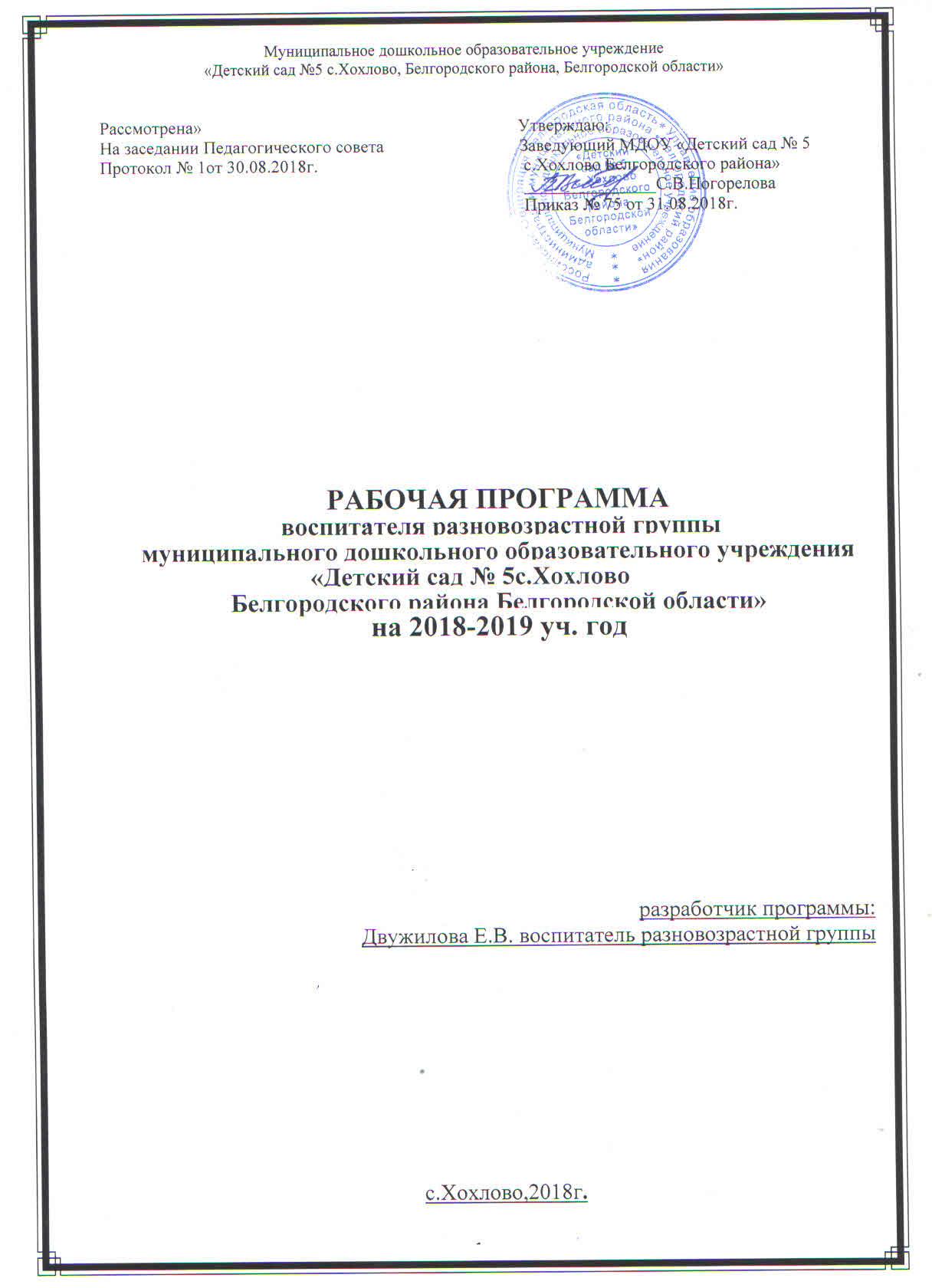 Содержание рабочей программы.I  Целевой раздел программы      1.1.Пояснительная запискаДанная Рабочая программа разработана на основе Общеобразовательной программы дошкольного образования МДОУ «Детский сад № 5 с.Хохлово»В соответствии с:-Уставом и нормативными  документами МДОУ № 5 с.Хохлово;     -Федеральным законом РФ от 29.12.2012 N 273-ФЗ  "Об                                                                                       образовании  в Российской Федерации";   - СанПин 2.4.1.3049-13;- Приказом Министерства образования и науки Российской Федерации  от 30 августа 2013 г. N 1014 г. «Об утверждении порядка организации и осуществления образовательной деятельности по основным общеобразовательным программам – образовательным программам дошкольного образования»;-Федеральным государственным стандартом дошкольного образования от 17.10.2013 № 1155.Разработана с учетом Примерной образовательной программы дошкольного образования ДЕТСТВО: / Т.И. Бабаева, А.Г. Гогоберидзе, О.В. Солнцева и др. – СПб.: ООО «Издательство «Детство-Пресс», Издательство РГПУ им. А.И. Герцена, 2014. – 321 с.;1.2.Цели и задачи реализации программыЦЕЛЬ РАБОТЫ:Формирование целостного педагогического пространства и гармоничных условий  для всестороннего развития, воспитания  и оздоровления  детей в условиях ДОУ.ОСНОВНЫЕ ЗАДАЧИ РАБОТЫ:1.Развивать двигательные навыки, укреплять здоровье детей через оптимизацию традиций физического воспитания в семье и воспитание здорового образа жизни в соответствии с требованиями ФГОС.2. Внедрять в образовательную работу современные технологии по развитию творческих способностей воспитанников с учетом федерального государственного образовательного стандарта.3.   Обогащение социального опыта ребенка через реализацию игровых проектов. 1.3. Принципы  к формированию Программы:принцип развивающего образования, целью которого является развитие ребенка; принцип научной обоснованности и практической применимости; принцип критерия полноты, необходимости и достаточности; принцип единства воспитательных, развивающих и обучающих целей и задач процесса образования детей дошкольного возраста, в процессе реализации которых формируются такие знания, умения и навыки, которые имеют непосредственное отношение к развитию детей дошкольного возраста; принцип интеграции образовательных областей в соответствии с возрастными возможностями и особенностями воспитанников, спецификой и возможностями образовательных областей; принцип комплексно-тематического построения образовательного процесса; принцип реализации качественного, возрастного, культурно-исторического, личностного и деятельностного подходов.      1. 4. Основные подходы к формированию программыПрограмма сформирована на основе требований ФГОС, предъявляемых к структуре образовательной программы дошкольного образования и ее объему.Программа определяет содержание и организацию образовательной деятельности в средней группе.Программа обеспечивает развитие личности детей среднего дошкольного возраста в различных видах общения и деятельности с учетом их возрастных, индивидуальных психологических и физиологических особенностей.Программа сформирована как программа психолого-педагогической поддержки позитивной социализации и индивидуализации, развития личности детей дошкольного возраста и определяет комплекс основных характеристик дошкольного образования (объем, содержание и планируемые результаты в виде целевых ориентиров дошкольного образования).1.5.Возрастные особенности воспитанников (4-6лет)      (Дети пятого года жизни) Дети 4–5 лет всё ещё не осознают социальные нормы и правила поведения, однако у них уже начинают складываться обобщённые представления о том, как надо и не надо себя вести. Как правило, к пяти годам дети без напоминания взрослого здороваются и прощаются, говорят «спасибо» и «пожалуйста», не перебивают взрослого, вежливо обращаются к нему. Кроме того, они могут по собственной инициативе убирать игрушки, выполнять простые трудовые обязанности, доводить дело до конца. В этом возрасте у детей появляются представления о том, как положено себя вести девочкам, и как — мальчикам. Дети хорошо выделяют несоответствие нормам и правилам не только в поведении другого, но и в своём собственном. Таким образом, поведение ребёнка 4—5 лет не столь импульсивно и непосредственно, как в 3—4 года, хотя в некоторых ситуациях ему всё ещё требуется напоминание взрослого или сверстников о необходимости придерживаться тех или иных норм и правил. В этом возрасте детьми хорошо освоен алгоритм процессов умывания, одевания, купания, приёма пищи, уборки помещения. Дошкольники знают и используют по назначению атрибуты, сопровождающие эти процессы: мыло, полотенце, носовой платок, салфетку, столовые приборы. Уровень освоения культурно-гигиенических навыков таков, что дети свободно переносят их в сюжетно-ролевую игру. К 4—5 годам ребёнок способен элементарно охарактеризовать своё самочувствие, привлечь внимание взрослого в случае недомогания. Дети имеют дифференцированное представление о собственной гендерной принадлежности, аргументируют её по ряду признаков («Я мальчик, я ношу брючки, а не платьица, у меня короткая причёска»). К пяти годам дети имеют представления об особенностях наиболее распространённых мужских и женских профессий, о видах отдыха, специфике поведения в общении с другими людьми, об отдельных женских и мужских качествах. К четырем годам основные трудности в поведении и общении ребёнка с окружающими, которые были связаны с кризисом трех лет (упрямство, строптивость, конфликтность и др.), постепенно уходят в прошлое, и любознательный ребенок активно осваивает окружающий его мир предметов и вещей, мир человеческих отношений. Лучше всего это удается детям в игре. Дети 4—5 лет продолжают проигрывать действия с предметами, но теперь внешняя последовательность этих действий уже соответствует реальной действительности: ребёнок сначала режет хлеб и только потом ставит его на стол перед куклами (в раннем и в самом начале дошкольного возраста последовательность действий не имела для игры такого значения). В игре дети называют свои роли, понимают условность принятых ролей. Происходит разделение игровых и реальных взаимоотношений. В 4—5 лет сверстники становятся для ребёнка более привлекательными и предпочитаемыми партнёрами по игре, чем взрослый. В возрасте от 4 до 5 лет продолжается усвоение детьми общепринятых сенсорных эталонов, овладение способами их использования и совершенствование обследования предметов. К пяти годам дети, как правило, уже хорошо владеют представлениями об основных цветах, геометрических формах и отношениях величин. Ребёнок уже может произвольно наблюдать, рассматривать и искать предметы в окружающем его пространстве. Восприятие в этом возрасте постепенно становится осмысленным, целенаправленным и анализирующим. В среднем дошкольном возрасте связь мышления и действий сохраняется, но уже не является такой непосредственной, как раньше. Во многих случаях не требуется практического манипулирования с объектом, но во всех случаях ребёнку необходимо отчётливо воспринимать и наглядно представлять этот объект. Внимание становится всё более устойчивым, в отличие от возраста трех лет (если ребёнок пошёл за мячом, то уже не будет отвлекаться на другие интересные предметы). Важным показателем развития внимания является то, что к пяти годам появляется действие по правилу — первый необходимый элемент произвольного внимания. Именно в этом возрасте дети начинают активно играть в игры с правилами: настольные (лото, детское домино) и подвижные (прятки, салочки). В среднем дошкольном возрасте интенсивно развивается память ребёнка. В 5 лет он может запомнить уже 5—6 предметов (из 10—15), изображённых на предъявляемых ему картинках. В возрасте 4—5 лет преобладает репродуктивное воображение, воссоздающее образы, которые описываются в стихах, рассказах взрослого, встречаются в мультфильмах и т.д. Элементы продуктивного воображения начинают складываться в игре, рисовании, конструировании. В этом возрасте происходит развитие инициативности и самостоятельности ребенка в общении со взрослыми и сверстниками. Дети продолжают сотрудничать со взрослыми в практических делах (совместные игры, поручения), наряду с этим активно стремятся к интеллектуальному общению, что проявляется в многочисленных вопросах (почему? зачем? для чего?), стремлении получить от взрослого новую информацию познавательного характера. Возможность устанавливать причинно-следственные связи отражается в детских ответах в форме сложноподчиненных предложений. У детей наблюдается потребность в уважении взрослых, их похвале, поэтому на замечания взрослых ребёнок пятого года жизни реагирует повышенной обидчивостью. Общение со сверстниками по-прежнему тесно переплетено с другими видами детской деятельности (игрой, трудом, продуктивной деятельностью), однако уже отмечаются и ситуации чистого общения. Для поддержания сотрудничества, установления отношений в словаре детей появляются слова и выражения, отражающие нравственные  представления: слова участия, сочувствия, сострадания. Стремясь привлечь внимание сверстника и удержать его в процессе речевого общения, ребёнок учится использовать средства интонационной речевой выразительности: регулировать силу голоса, интонацию, ритм, темп речи в зависимости от ситуации общения. В процессе общения со взрослыми дети используют правила речевого этикета: слова приветствия, прощания, благодарности, вежливой просьбы, утешения, сопереживания и сочувствия. Речь становится более связной и последовательной. С нарастанием осознанности и произвольности поведения, постепенным усилением роли речи (взрослого и самого ребёнка) в управлении поведением ребенка становится возможным решение более сложных задач в области безопасности. Но при этом взрослому следует учитывать несформированность волевых процессов, зависимость поведения ребёнка от эмоций, доминирование эгоцентрической позиции в мышлении и поведении. В художественной и продуктивной деятельности дети эмоционально откликаются на произведения музыкального и изобразительного искусства, художественную литературу, в которых с помощью образных средств переданы различные эмоциональные состояния людей, животных, сказочных персонажей. Дошкольники начинают более целостно воспринимать сюжеты и понимать образы. Важным показателем развития ребёнка-дошкольника является изобразительная деятельность. К четырем годам круг изображаемых детьми предметов довольно широк. В рисунках появляются детали. Замысел детского рисунка может меняться по ходу изображения. Дети владеют простейшими техническими умениями и навыками. Конструирование начинает носить характер продуктивной деятельности: дети замысливают будущую конструкцию и осуществляют поиск способов её исполнения. Старший дошкольный возраст (5-6 лет). Ребёнок 5—6 лет стремится познать себя и другого человека как представителя общества, постепенно начинает осознавать связи и зависимости в социальном поведении и взаимоотношениях людей. В этом возрасте в поведении дошкольников происходят качественные изменения — формируется возможность саморегуляции, дети начинают предъявлять к себе те требования, которые раньше предъявлялись им взрослыми. Так они могут, не отвлекаясь на более интересные дела, доводить до конца малопривлекательную работу (убирать игрушки, наводить порядок в комнате и т.п.). Это становится возможным благодаря осознанию детьми общепринятых норм и правил поведения и обязательности их выполнения. В возрасте от 5 до 6 лет происходят изменения в представлениях ребёнка о себе. Эти представления начинают включать не только характеристики, которыми ребёнок наделяет себя настоящего в данный отрезок времени, но и качества, которыми он хотел бы или, наоборот, не хотел бы обладать в будущем («Я хочу быть таким, как Человек-Паук», «Я буду, как принцесса» и т. д.). В них проявляются усваиваемые детьми этические нормы. В этом возрасте дети в значительной степени ориентированы на сверстников, большую часть времени проводят с ними в совместных играх и беседах, их оценки и мнения становятся существенными для них. Повышается избирательность и устойчивость взаимоотношений с ровесниками. Свои предпочтения дети объясняют успешностью того или иного ребёнка в игре. В этом возрасте дети имеют дифференцированное представление о своей гендерной принадлежности по существенным признакам (женские и мужские качества, особенности проявления чувств, эмоций, специфика гендерного поведения). Существенные изменения происходят в игровом взаимодействии, в котором существенное место начинает занимать совместное обсуждение правил игры. При распределении детьми этого возраста ролей для игры можно иногда наблюдать и попытки совместного решения проблем («Кто будет…?»). Вместе с тем согласование действий, распределение обязанностей у детей чаще всего возникает ещё по ходу самой игры. Усложняется игровое пространство (например, в игре «Театр» выделяются сцена и гримёрная). Игровые действия становятся разнообразными. Вне игры общение детей становится менее ситуативным. Они охотно рассказывают о том, что с ними произошло: где были, что видели и т. д. Дети внимательно слушают друг друга, эмоционально сопереживают рассказам друзей. Более совершенной становится крупная моторика. Ребёнок этого возраста способен к освоению сложных движений: может пройти по неширокой скамейке и при этом даже перешагнуть через небольшое препятствие; умеет отбивать мяч о землю одной рукой несколько раз подряд. Уже наблюдаются различия в движениях мальчиков и девочек (у мальчиков — более порывистые, у девочек — мягкие, плавные, уравновешенные), в общей конфигурации тела в зависимости от пола ребёнка. К пяти годам дети обладают довольно большим запасом представлений об окружающем, которые получают благодаря своей активности, стремлению задавать вопросы и экспериментировать. Ребёнок этого возраста уже хорошо знает основные цвета и имеет представления об оттенках (например, может показать два оттенка одного цвета: светло-красный и тёмно-красный). Дети шестого года жизни могут рассказать, чем отличаются геометрические фигуры друг от друга. Для них не составит труда сопоставить между собой по величине большое количество предметов: например, расставить по порядку семь—десять тарелок разной величины и разложить к ним соответствующее количество ложек разного размера. Возрастает способность ребёнка ориентироваться в пространстве. Внимание детей становится более устойчивым и произвольным. Они могут заниматься не очень привлекательным, но нужным делом в течение 20—25 мин вместе со взрослым. Ребёнок этого возраста уже способен действовать по правилу, которое задаётся взрослым. Объём памяти изменяется не существенно, улучшается её устойчивость. При этом для запоминания дети уже могут использовать несложные приёмы и средства. В 5—6 лет ведущее значение приобретает наглядно-образное мышление, которое позволяет ребёнку решать более сложные задачи с использованием обобщённых наглядных средств (схем, чертежей и пр.) и обобщённых представлений о свойствах различных предметов и явлений. Возраст 5—6 лет можно охарактеризовать как возраст овладения ребёнком активным (продуктивным) воображением, которое начинает приобретать самостоятельность, отделяясь от практической деятельности и предваряя её. Образы воображения значительно полнее и точнее воспроизводят действительность. Ребёнок чётко начинает различать действительное и вымышленное. Действия воображения — создание и воплощение замысла — начинают складываться первоначально в игре. Это проявляется в том, что прежде игры рождается её замысел и сюжет. Постепенно дети приобретают способность действовать по предварительному замыслу в конструировании и рисовании. На шестом году жизни ребёнка происходят важные изменения в развитии речи. Для детей этого возраста становится нормой правильное произношение звуков. Дети начинают употреблять обобщающие слова, синонимы, антонимы, оттенки значений слов, многозначные слова. Словарь детей также активно пополняется существительными, обозначающими названия профессий, социальных учреждений (библиотека, почта, универсам, спортивный клуб и т. д.); глаголами, обозначающими трудовые действия людей разных профессий, прилагательными и наречиями, отражающими качество действий, отношение людей к профессиональной деятельности. Дети учатся самостоятельно строить игровые и деловые диалоги, осваивая правила речевого этикета, пользоваться прямой и косвенной речью; в описательном и повествовательном монологах способны передать состояние героя, его настроение, отношение к событию, используя эпитеты и сравнения. Круг чтения ребёнка 5—6 лет пополняется произведениями разнообразной тематики, в том числе связанной с проблемами семьи, взаимоотношений со взрослыми, сверстниками, с историей страны. Он способен удерживать в памяти большой объём информации, ему доступно чтение с продолжением. Повышаются возможности безопасности жизнедеятельности ребенка 5—6 лет. Это связано с ростом осознанности и произвольности поведения, преодолением эгоцентрической позиции (ребёнок становится способным встать на позицию другого). Развивается прогностическая функция мышления, что позволяет ребёнку видеть перспективу событий, предвидеть (предвосхищать) близкие и отдалённые последствия собственных действий и поступков и действий и поступков других людей. В старшем дошкольном возрасте освоенные ранее виды детского труда  выполняются качественно, быстро, осознанно. Становится возможным освоение детьми разных видов ручного труда. В процессе восприятия художественных произведений, произведений музыкального и изобразительного искусства дети способны осуществлять выбор того (произведений, персонажей, образов), что им больше нравится, обосновывая его с помощью элементов эстетической оценки. Они эмоционально откликаются на те произведения искусства, в которых переданы понятные им чувства и отношения, различные эмоциональные состояния людей, животных, борьба добра со злом. Совершенствуется качество музыкальной деятельности. Творческие проявления становятся более осознанными и направленными (образ, средства выразительности продумываются и сознательно подбираются детьми). В продуктивной деятельности дети также могут изобразить задуманное (замысел ведёт за собой изображение).1.6 Планируемые  результаты освоения Программы (целевые ориентиры)Результатами освоения программы являются целевые ориентиры дошкольного образования, которые представляют собой социально-нормативные возрастные характеристики возможных достижений ребенка.  Ребенок проявляет самостоятельность в разнообразных видах деятельности, стремится к проявлению творческой инициативы. Может самостоятельно поставить цель, обдумать путь к ее достижению, осуществить замысел и оценить полученный результат с позиции цели.   Понимает эмоциональные состояния взрослых и других детей, выраженные в мимике, пантомимике, действиях, интонации речи, проявляет готовность помочь, сочувствие.   Способен находить общие черты в настроении людей, музыки, природы, картины, скульптурного изображения.   Высказывает свое мнение о причинах того или иного эмоционального состояния людей, понимает некоторые образные средства, которые используются для передачи настроения в изобразительном искусстве, музыке, в художественной литературе. Дети могут самостоятельно или с небольшой помощью воспитателя объединяться для совместной деятельности, определять общий замысел, распределять роли, согласовывать действия, оценивать полученный результат и характер взаимоотношений.   Ребенок стремится регулировать свою активность: соблюдать очередность, учитывать права других людей. Проявляет инициативу в общении делится впечатлениями со сверстниками, задает вопросы, привлекает к общению других детей. Может предварительно обозначить тему игры, заинтересован совместной игрой.  Согласовывает в игровой деятельности свои интересы и интересы партнеров, умеет объяснить замыслы, адресовать обращение партнеру.  Проявляет интерес к игровому экспериментированию, к развивающим и познавательным играм; в играх с готовым содержанием и правилами действуют в точном соответствии с игровой задачей и правилами. Имеет богатый словарный запас Речь чистая, грамматически правильная, выразительная. Значительно увеличивается запас слов, совершенствуется грамматический строй речи, появляются элементарные виды суждений об окружающем. Ребенок пользуется не только простыми, но и сложными предложениями. Проявляет интерес к физическим упражнениям. Ребенок правильно выполняет физические упражнения, проявляет самоконтроль и самооценку. Может самостоятельно придумать и выполнить несложные физические упражнения.   Самостоятельно выполняет основные культурно-гигиенические процессы (культура еды, умывание, одевание), владеет приемами чистки одежды и обуви с помощью щетки. Самостоятельно замечает, когда нужно вымыть руки или причесаться. Освоил отдельные правила безопасного поведения, способен рассказать взрослому о своем самочувствии и о некоторых опасных ситуациях, которых нужно избегать.  Проявляет уважение к взрослым. Умеет интересоваться состоянием здоровья близких людей, ласково называть их. Стремится рассказывать старшим о своих делах, любимых играх и книгах. Внимателен к поручениям взрослых, проявляет самостоятельность и настойчивость в их выполнении, вступает в сотрудничество. Проявляет интеллектуальную активность, проявляется принять и самостоятельно поставить познавательную задачу и решить ее доступными способами. Проявляет интеллектуальные эмоции, догадку и сообразительность, с удовольствием экспериментирует.   Испытывает интерес к событиям, находящимся за рамками личного опыта, интересуется событиями прошлого и будущего, жизнью родного города и страны, разными народами, животным и растительным миром. Фантазирует, сочиняет разные истории, предлагает пути решения проблем.  Знает свои имя, отчество, фамилию, пол, дату рождения, адрес, номер телефона, членов семьи, профессии родителей. Располагает некоторыми сведениями об организме, назначении отдельных органов, условиях их нормального функционирования. Охотно рассказывает о себе, событиях своей жизни, мечтах, достижениях, увлечениях. Имеет положительную самооценку, стремится к успешной деятельности.   Имеет представления о семье, семейных и родственных отношениях, знает, как поддерживаются родственные связи, как проявляются отношения любви и заботы в семье, знает некоторые культурные традиции и увлечения членов семьи. Имеет представление о значимости профессий родителей, устанавливает связи между видами труда. Имеет развернутые представления о родном городе. Знает название своей страны, ее государственные символы, испытывает чувство гордости своей страной.  Имеет некоторые представления о природе родной страны достопримечательностях России и родного города, ярких событиях ее недавнего прошлого, великих россиянах. Проявляет интерес к жизни людей в других странах мира. Стремится поделиться впечатлениями о поездках в другие города, другие страны мира. Имеет представления о многообразии растений и животных, их потребностях как живых организмов, владеет представлениями об уходе за растениями, некоторыми животными, стремится применять имеющиеся представления в собственной деятельности.   Соблюдает установленный порядок поведения в группе, ориентируется в своем поведении не только на контроль воспитателя, но и на самоконтроль на основе известных правил, владеет приемами справедливого распределения игрушек, предметов. Понимает, почему нужно выполнять правила культуры поведения, представляет последствия своих неосторожных действий для других детей. Стремится к мирному разрешению конфликтов. Может испытывать потребность в поддержке и направлении взрослого в выполнении правил поведения новых условиях. Слушает и понимает взрослого, действует по правилу или образцу в разных видах деятельности, способен к произвольным действиям, самостоятельно планирует и называет два-три последовательных действия, способен  удерживать в памяти правило, высказанное взрослым, и действовать по нему без напоминания, способен аргументировать свои суждения, стремится к результативному выполнению работы в соответствии с темой, к позитивной оценке результата взрослым.Содержание рабочей программы включает интеграцию образовательных областей, которые обеспечивают разностороннее развитие детей с учетом их возрастных и индивидуальных особенностей по пяти направлениям (образовательным областям):-социально – коммуникативное развитие, -познавательное развитие, -речевое развитие, -художественно–эстетическое -физическое развитие. II  Содержательный разделСодержание Программы обеспечивает развитие личности, мотивации и особенностей детей в различных видах деятельности и охватывает следующие образовательные области:● социально-коммуникативное развитие;● познавательное развитие;● речевое развитие;● художественно-эстетическое развитие;● физическое развитие. 2.1. Образовательная область «Социально-коммуникативное развитие»Социально-коммуникативное развитие направлено на:усвоение норм и ценностей, принятых в обществе, включая моральные и нравственные ценности; развитие общения и взаимодействия ребенка со взрослыми и сверстниками; становление самостоятельности, целенаправленности и саморегуляции собственных действий; развитие социального и эмоционального интеллекта, эмоциональной отзывчивости, сопереживания, формирование готовности к совместной деятельности со сверстниками, формирование уважительного отношения и чувства принадлежности к своей семье и к сообществу детей и взрослых в Организации; формирование позитивных установок к различным видам труда и творчества; формирование основ безопасного поведения в быту, социуме, природе.Основные цели и задачи, направления развития(социализация, развитие общения, нравственное воспитание):усвоение норм и ценностей, принятых в обществе, воспитание моральных и нравственных качеств ребенка, формирование умения правильно оценивать свои поступки и поступки сверстников;развитие общения и взаимодействия ребенка с взрослыми и сверстниками, развитие социального и эмоционального интеллекта, эмоциональной отзывчивости, сопереживания, уважительного и доброжелательного отношения к окружающим;формирование готовности детей к совместной деятельности, развитие умения договариваться, самостоятельно разрешать конфликты со сверстниками.Ребенок в семье и сообществе, патриотическое воспитание:формирование образа Я, уважительного отношения и чувства принадлежности к своей семье и к сообществу детей и взрослых в организации; формирование гендерной, семейной, гражданской принадлежности;воспитание любви к Родине, гордости за ее достижения, патриотических чувств.Самообслуживание, самостоятельность, трудовое воспитание:развитие навыков самообслуживания; становление самостоятельности, целенаправленности и саморегуляции собственных действий; воспитание культурно-гигиенических навыков;формирование позитивных установок к различным видам труда и творчества, воспитание положительного отношения к труду, желания трудиться; воспитание ценностного отношения к собственному труду, труду других людей и его результатам. Формирование умения ответственно относиться к порученному заданию (умение и желание доводить дело до конца, стремление сделать его хорошо);формирование первичных представлений о труде взрослых, его роли в обществе и жизни каждого человека.Формирование основ безопасности:формирование первичных представлений о безопасном поведении в быту, социуме, природе. Воспитание осознанного отношения к выполнению правил безопасности; формирование осторожного и осмотрительного отношения к потенциально опасным для человека и окружающего мира природы ситуациям; формирование представлений о некоторых типичных опасных ситуациях и способах поведения в них. Формирование элементарных представлений о правилах безопасности дорожного движения; воспитание осознанного отношения к необходимости выполнения этих правил.Примечание: содержание психолого-педагогической работы по представленным выше  направлениям и возрастной адресности  наиболее подробно сформулировано:- в  Примерной  общеобразовательной программе дошкольного образования «Детство» под редакцией Т.И.Бабаевой, А.Г.Гогоберидзе, О.В. Солнцевой (2014 г.) (старшая разновозрастная группа).Модель организации образовательного процесса2.2. Образовательная область «Познавательное развитие»      Познавательное развитие направлено на:развитие интересов детей, любознательности и познавательной мотивации; формирование познавательных действий, становление сознания; развитие воображения и творческой активности; формирование первичных представлений о себе, других людях, объектах окружающего мира, о свойствах и отношениях объектов окружающего мира (форме, цвете, размере, материале, звучании, ритме, темпе, количестве, числе, части и целом, пространстве и времени, движении и покое, причинах и следствиях и др.);формирование первичных представлений о малой родине и Отечестве, представлений о социокультурных ценностях нашего народа, об отечественных традициях и праздниках, о планете Земля как общем доме людей, об особенностях её природы, многообразии стран и народов мира.Основные цели и задачи, направления развития(развитие познавательно-исследовательской деятельности):развитие познавательных интересов детей, расширение опыта ориентировки в окружающем, сенсорное развитие, развитие любознательности и познавательной мотивации; формирование познавательных действий, становление сознания; развитие воображения и творческой активности; формирование первичных представлений об объектах окружающего мира, о свойствах и отношениях объектов окружающего мира (форме, цвете, размере, материале, звучании, ритме, темпе, причинах и следствиях и др.);развитие восприятия, внимания, памяти, наблюдательности, способности анализировать, сравнивать, выделять характерные, существенные признаки предметов и явлений окружающего мира; умения устанавливать простейшие связи между предметами и явлениями, делать простейшие обобщения.Приобщение к социокультурным ценностям:ознакомление с окружающим социальным миром, расширение кругозора детей, формирование целостной картины мира;формирование первичных представлений о малой родине и Отечестве, представлений о социокультурных ценностях нашего народа, об отечественных традициях и праздниках; Формирование элементарных представлений о планете Земля как общем доме людей, о многообразии стран и народов мира.Формирование элементарных математических представлений:формирование элементарных математических представлений, первичныхпредставлений об основных свойствах и отношениях объектов окружающего мира: форме, цвете, размере, количестве, числе, части и целом, пространстве и времени.Ознакомление с миром природы:ознакомление с природой и природными явлениями. Развитие умения устанавливать причинно-следственные связи между природными явлениями;формирование первичных представлений о природном многообразии планеты Земля;формирование элементарных экологических представлений; формирование понимания того, что человек — часть природы, что он должен беречь, охранять и защищать ее, что в природе все взаимосвязано, что жизнь человека на Земле во многом зависит от окружающей среды;воспитание умения правильно вести себя в природе. Воспитание любви к природе, желания беречь ее.Примечание: содержание психолого-педагогической работы по представленным выше  направлениям и возрастной адресности  наиболее подробно сформулировано:    - в  Примерной  общеобразовательной программе дошкольного образования «Детство» под редакцией Т.И.Бабаевой, А.Г.Гогоберидзе, О.В. Солнцевой (2014 г.).Модель организации образовательного процесса2.3. Образовательная область «Речевое развитие»Речевое развитие направлено на:владение речью как средством общения и культуры; обогащение активного словаря; развитие связной, грамматически правильной диалогической и монологической речи; развитие речевого творчества; развитие звуковой и интонационной культуры речи, фонематического слуха; знакомство с книжной культурой, детской литературой, понимание на слух текстов различных жанров детской литературы;формирование звуковой аналитико-синтетической активности как предпосылки обучения грамоте.Основные цели и задачи, направления развития(развитие речи):развитие свободного общения с взрослыми и детьми, овладение конструктивными способами и средствами взаимодействия сокружающими;развитие всех компонентов устной речи детей: грамматического строя речи, связной речи — диалогической и монологической форм; формирование словаря, воспитание звуковой культуры речи; практическое овладение воспитанниками нормами речи.Художественная литература:воспитание интереса и любви к чтению; развитие литературной речи;воспитание желания и умения слушать художественные произведения, следить за развитием действия.Примечание: содержание психолого-педагогической работы по представленным выше  направлениям и возрастной адресности  наиболее подробно сформулировано:- в  Примерной  общеобразовательной программе дошкольного образования «Детство» под редакцией Т.И.Бабаевой, А.Г.Гогоберидзе, О.В. Солнцевой (2014 г.) (старшая разновозрастная группа).Модель организации образовательного процессаМодель организации образовательного процесса« Приобщение к художественной  литературе»2.4. Образовательная область «Художественно-эстетическое развитие»Художественно-эстетическое развитие направлено на:развитие предпосылок ценностно-смыслового    восприятия    и    понимания    произведений    искусства (словесного, музыкального, изобразительного), мира природы; становление эстетического отношения к окружающему миру; формирование элементарных представлений о видах искусства; восприятие музыки, художественной литературы, фольклора; стимулирование сопереживания персонажам художественных произведений; реализацию самостоятельной творческой деятельности детей (изобразительной, конструктивно-модельной, музыкальной и др.).Основные цели и задачи, направления развития(художественно-эстетическое воспитание):формирование интереса к эстетической стороне окружающей действительности, эстетического отношения к предметам и явлениям окружающего мира, произведениям искусства; воспитание интереса к художественно-творческой деятельности;развитие эстетических чувств детей, художественного восприятия, образных представлений, воображения, художественно-творческих способностей;развитие детского художественного творчества, интереса к самостоятельной творческой деятельности (изобразительной, конструктивно-модельной, музыкальной и др.); удовлетворение потребности детей в самовыражении.Приобщение к искусству:развитие эмоциональной восприимчивости, эмоционального отклика на литературные и музыкальные произведения, красоту окружающего мира, произведения искусства;приобщение детей к народному и профессиональному искусству (словесному, музыкальному, изобразительному, театральному, к архитектуре) через ознакомление с лучшими образцами отечественного и мирового искусства; воспитание умения понимать содержание произведений искусства;формирование элементарных представлений о видах и жанрах искусства, средствах выразительности в различных видах искусства.Изобразительная деятельность:развитие интереса к различным видам изобразительной деятельности; совершенствование умений в рисовании, лепке, аппликации, художественном труде;воспитание эмоциональной отзывчивости при восприятии произведений изобразительного искусства;воспитание желания и умения взаимодействовать со сверстниками при создании коллективных работ.Конструктивно-модельная деятельность:приобщение к конструированию; развитие интереса к конструктивной деятельности, знакомство с различными видами конструкторов;воспитание умения работать коллективно, объединять свои поделки в соответствии с общим замыслом, договариваться, кто какую часть работы будет выполнять.Музыкально-художественная деятельность:приобщение к музыкальному искусству; формирование основ музыкальной культуры, ознакомление с элементарными музыкальными понятиями, жанрами; воспитание эмоциональной отзывчивости при восприятии музыкальных произведений;развитие музыкальных способностей: поэтического и музыкального слуха, чувства ритма, музыкальной памяти; формирование песенного, музыкального вкуса;воспитание интереса к музыкально-художественной деятельности, совершенствование умений в этом виде деятельности;развитие детского музыкально-художественного творчества, реализация самостоятельной творческой деятельности детей; удовлетворение потребности в самовыражении.Примечание: содержание психолого-педагогической работы по представленным выше  направлениям и возрастной адресности  наиболее подробно сформулировано:- в  Примерной  общеобразовательной программе дошкольного образования «Детство» под редакцией Т.И.Бабаевой, А.Г.Гогоберидзе, О.В. Солнцевой (2014 г.).Модель организации образовательного процесса« Изобразительная деятельность»Модель организации образовательного процесса «Музыкальная деятельность»2.5. Образовательная область «Физическое развитие»Физическое развитие направлено на: приобретение опыта в следующих видах деятельности детей: двигательной, в том числе связанной с выполнением упражнений, направленных на развитие таких физических качеств, как координация и гибкость; способствующих правильному формированию опорно-двигательной системы организма, развитию равновесия, координации движения, крупной и мелкой моторики обеих рук, а также с правильным, не наносящем ущерба организму, выполнением основных движений (ходьба, бег, мягкие прыжки, повороты в обе стороны);формирование начальных представлений о некоторых видах спорта;овладение подвижными играми с правилами; становление целенаправленности и саморегуляции в двигательной сфере; становление ценностей здорового образа жизни, овладение его элементарными нормами и правилами (в питании, двигательном режиме, закаливании, при формировании полезных привычек и др.).Основные цели и задачи, направления развития(формирование начальных представлений о здоровом образе жизни):формирование у детей начальных представлений о здоровом образе жизни.Физическая культура:сохранение, укрепление и охрана здоровья детей; повышение умственной и физической работоспособности, предупреждение утомления; обеспечение гармоничного физического развития, совершенствование умений и навыков в основных видах движений, воспитание красоты, грациозности, выразительности движений, формирование правильной осанки;формирование потребности в ежедневной двигательной деятельности. Развитие инициативы, самостоятельности и творчества в двигательной активности, способности к самоконтролю, самооценке при выполнении движений;развитие интереса к участию в подвижных и спортивных играх и физических упражнениях, активности в самостоятельной двигательной деятельности; интереса и любви к спорту.Примечание: содержание психолого-педагогической работы по представленным выше  направлениям и возрастной адресности  наиболее подробно сформулировано:- в  Примерной  общеобразовательной программе дошкольного образования «Детство» под редакцией Т.И.Бабаевой, А.Г.Гогоберидзе, О.В. Солнцевой (2014 г.) (старшая разновозрастная группа).Модель организации образовательного процесса2.6. Региональный компонентРегиональный компонент разработан  в соответствии с парциальной программой для дошкольных  образовательных организаций        «Белгородоведение» /Т.М.  Стручаева, Н.Д. Епанчинцева и др.   Включен в содержание образовательной  области  «Познавательное  развитие»  и    направлен  на  формирование    нравственно-патриотического        отношения     и   чувства   сопричастности детей дошкольного возраста к природе, культуре, истории Белгородчины  на  основе  историко-национальных  и  природных  особенностей родного края. Воспитание чувства собственного достоинства как представителя своего народа, уважения к прошлому, настоящему, будущему Белгородской области, толерантного отношения к представителям других национальностей.       Ознакомление  дошкольников  с  малой Родиной  должно  естественно «входить» в целостный образовательный процесс, выстраиваемый на основе  определения доминирующих целей Программы, решаемых на фоне краеведческого материала.      Краеведческий материал представлен в Программе «Белгородоведение» Т.М. Стручаева, Н.Д. Епанчинцева включающий  систему разнообразных форм и методов работы с детьми,  которая обеспечивает эффективное развитие чувств патриотизма у детей дошкольного возраста и обогащение их представлений об истории, культуре, природе родного края.       Данный раздел Программы предусматривает систематизацию материала, которая позволяет дошкольникам развить познавательную и деятельную активность к прошлому и настоящему родного края; формировать представления  о  семье,  доме,  улице,  экологической  культуре;  приобщает  к  истокам  народного творчества; воспитывает чувство гордости за своих земляков, известных  людей,  чувство  сопричастности  к  этому;  развитие  патриотических  чувств к родному городу, краю, Отечеству. Цель: Способствовать  воспитанию  гуманной,  социально  активной,  самостоятельной,  интеллектуально  развитой  творческой  личности,  обладающей чувством национальной гордости, любви к Отечеству, родному городу, своему народу.Задачи: Заложить основы гражданско-патриотической позиции личности; Освоение наиболее значимых российских культурных традиций и традиций родного города; Получение и расширение доступных знаний о стране и родном городе: его истории, культуре, географии, традициях, достопримечательностях, народных промыслах, архитектуре, выдающихся земляках, природе. Воспитание  чувства  гордости  за  белгородцев,  прославивших  родной  край. Формирование модели поведения ребенка во взаимоотношениях с другими людьми.         Вся работа выполняется с пониманием того, что патриотизм, как нравственное  качество  формируется  долго,  в  детском  саду  можно  только  заложить его начало. При этом очень важна роль взрослых, педагогов и родителей,  как  «социальных  проводников»  во  взрослый  мир.  Задача  взрослых  – определить,  чему,  как  и  когда  учить  ребёнка,  чтобы  становление  его  как  гражданина страны, члена солидарного общества Белгородчины состоялось и  прошло безболезненно.        Прочность, устойчивость любого нравственного качества, в том числе  и патриотизма, зависят от того, как оно формировалось, какой механизм был  положен  в  основу  педагогического  воздействия.  Во-первых,  важно,  чтобы  формирование  патриотизма  происходило  осознанно.  В  связи  с  этим  особое  внимание  уделялось  накоплению  детьми  знаний,  на  основе  которых  у  них  складывались представления о сущности любви к родине, о её необходимости.  Одновременно  с  этим  способствовали  возникновению  положительных  мотивов, желания узнавать историю своего города. На основе этого у детей  постепенно  начинают  развиваться  социальные  чувства,  которые  придают  процессу формирования патриотизма личностно значимую окраску и потому  влияют на прочность складывающегося качества.        Знания и чувства порождают потребность в их практической реализации  –  в  поступках.  Поступки  детей  выполняют  функцию  обратной  связи,  позволяющей  проверить  и  подтвердить  уровень  сформированности  нравственного качества. Ребенок:     проявляет     интерес    к  особенностям    национальной  культуры    и  быту     своего    народа,     элементарные    сведения    о         своей   малой  родине; имеет первичные представления об истории родного края; достопримечательностях Белгородской области; о людях, прославивших Белгородскую область;знает государственную символику Белгородской области, Белгородского района;проявляет заботу о своей семье, знает и поддерживает семейные традиции;знает культурные традиции русского народа;проявляет интерес к народному творчеству, народным промыслам, узнает и называет изделия народного промысла Белгородской области (народная глиняная игрушка и др.), предметы русского быта, элементы народного костюма;знает представителей растительного и животного мира Белгородской области.У  ребенка  сформировано  понимание  того,  чем  может  гордиться  гражданин  своей  страны;У    ребенка   развито  положительное  отношение к истории края;Присутствует осмысленное      и  активное желание   участвовать  в русских народных праздниках;Ребенок использует атрибуты русской  народной    культуры     в  самостоятельной  деятельности.У   ребенка   сформировано    бережное   отношение к предметам быта,  произведениям  народного творчества.Особенности образовательной деятельности разных видов и культурных практикКультурные практики, разнообразные, основанные на текущих и перспективных  интересах ребенка виды самостоятельной деятельности, поведения  и опыта, складывающегося с первых дней его жизни, обеспечивают активную и продуктивную образовательную деятельность ребенка. Вместе с тем они включают обычные для него (привычные, повседневные) способы самоопределения и самореализации, тесно связанные с содержанием его бытия и события с окружающими и поэтому обеспечивают реализацию универсальных культурных умений ребенка. Такие умения интенсивно формируются уже в период дошкольного детства, а затем «достраиваются» и совершенствуются в течение всей последующей жизни. Они включают готовность и способность ребенка действовать во всех обстоятельствах жизни и деятельности на основе культурных норм и выражают:- содержание, качество и направленность его действий и поступков;- индивидуальные особенности (оригинальность и уникальность) его действий;- принятие и освоение культурных норм сообщества, к которому принадлежит ребенок;- принятие общезначимых (общечеловеческих) культурных образцов деятельности и поведения.Данные культурные умения реализуются в образовательном процессе через разные виды образовательной деятельности ребенка и взрослого, группы детей.Виды деятельности   детей дошкольного возраста (4 - 6 лет)Формы работы по образовательным областямIII  Организационный раздел3.1. Режим дня для дошкольников разновозрастной  группы (4-6 лет)3.2  Объем образовательной нагрузки3.3.Схема распределения образовательной деятельности в разновозрастной группе на 2018-2019 учебный год3.4 Двигательный режим ( разновозрастная группа)3.5. Модель самостоятельной деятельности детей в режимных моментах3.6.Перспективно-тематическое планирование 3.7.   Взаимодействие с семьями воспитанников.Задачи взаимодействия   с семьями: Познакомить родителей с особенностями развития ребенка пятого года жизни, приоритетными задачами его физического и психического развития. Поддерживать интерес родителей к развитию собственного ребенка, умения оценить особенности его социального, познавательного развития, видеть его индивидуальность. Ориентировать родителей на совместное с педагогом приобщение ребенка к здоровому образу жизни, развитие умений выполнять правила безопасного поведения дома, на улице, на природе. Побуждать родителей развивать доброжелательные отношения ребенка к взрослым и сверстникам, заботу, внимание, эмоциональную отзывчивость по отношению к близким, культуру поведения и общения. Показать родителям возможности речевого развития ребенка в семье (игры, темы разговоров, детских рассказов), развития умения сравнивать, группировать, развития его кругозора. Включать родителей в игровое общение с ребенком, помочь им построить партнерские отношения с ребенком в игре, создать игровую среду для дошкольника дома. Помочь родителям развивать детское воображение и творчество в игровой, речевой, художественной деятельности. Совместно с родителями развивать положительное отношение ребенка к себе, уверенность в своих силах , стремление к самостоятельности.Основные формы  взаимодействия с семьей:знакомство с семьей (встречи-знакомства, анкетирование родителей);информирование о ходе образовательного процесса (индивидуальные и групповые консультации, родительские собрания, оформление информационных стендов, организация выставок детского творчества, приглашение родителей на детские концерты и праздники, создание памяток, сайт ДОУ);образование родителей (организация лекций, семинаров, мастер- классов, тренингов, создание библиотечки для родителей в группах);совместная деятельность (привлечение родителей к участию в прогулках, конкурсах, субботниках, в детской исследовательской и проектной деятельности).3.8.Перспективный план работы с родителямив разновозрастной  группе на 2018 - 2019 уч.годМДОУ «Детский сад № 5 с.Хохлово3.9.  Особенности традиционных праздников, событий, мероприятий.События, праздники, мероприятияСентябрь  «День знаний»Октябрь  Осенний праздникНоябрь  «В гостях у сказки»Декабрь «Рукавички-невелички»Январь  «Здравствуй, зимушка-зима»Февраль «Будем солдатами»Март «Широкая масленица»Апрель «Смех да веселье»Май «Был великий День Победы»3.10. Особенности организации развивающей предметно – пространственной среды.Развивающая предметно-пространственная среда в группе содержательна, насыщенна, трансформируема, полифункциональная, вариативная, доступная и безопасная. Насыщенность среды соответствует возрастным возможностям детей и содержанию Программы.    Для занятий физической культурой оснащена всем необходимым инвентарем: массажные коврики, мячи, атрибуты к подвижным и спортивным играм и многое другое.         С целью развития у детей музыкальных способностей в группе имеются музыкально-дидактические игры и другие пособия.     Для проведения театрализованной деятельности в   имеются:   теневой, кукольный, настольный и другие виды театров. В  группе оборудованы центры музыкальной и  театрализованной деятельности.В группе оборудован уголок краеведения, сделаны подборки детской, художественной, энциклопедической и методической литературы, пособий и дидактических игр.     В  группе созданы все условия для самостоятельной и целенаправленной деятельности детей. При построении предметно-развивающей среды группы учитывались возраст детей, их интересы и желания.      Предметная среда группы имеет разнообразные мини-среды, обеспечивающие игровую деятельность детей, как для мальчиков, так и для девочек. Выделено место для проведения совместной организованной продуктивной и познавательной деятельности воспитателя с детьми. Группа оборудована модульной мебелью, разнообразными дидактическими пособиями и игрушками. В группе имеются игрушки и пособия для физического развития, музыкальные игрушки и разные виды театров.     Организация и размещение предметно - развивающей среды осуществляется   удобно для детей, с учетом возраста.  В группе приобретено много игр и пособий в соответствии с современными требованиями,  оборудованы центры развития по всем видам детской деятельности:	-Центр физкультуры  «Будь здоров» спортивный уголок	-Центр игровой активности (сюжетно - ролевых игр)	-Центр «Здравствуй книжка»	-Центр математического развития	-Центр экспериментирования	-Центр конструктивной деятельности	-Центр изобразительного «Умелые руки»	-Центр труда, уголок дежурств	-Центр музыкально – театрализованной  деятельности3.11  Обеспеченность методическими материалами и средствами обучения и воспитания.1. Рабочая программа воспитателя: ежедневное планирование по программе «Детство»старшая  группа/ авт.- сост. Н.Н. Гладышева, Ю.Б. Сержантова. – Волгоград: Учитель, 2014г.2. Рабочая программа воспитателя: ежедневное планирование по программе «Детство» средняя группа/ авт.- сост. Н.Н. Гладышева, Ю.Б. Сержантова. – Волгоград: Учитель, 2014г.3.Бондаренко, Т. М. Комплексные занятия в старшей  группе детского сада : практ. пособие для воспитателей и методистов ДОУ / Т. М. Бондаренко. - Воронеж : ЧП Лакоценин С. С., 2008. 4.Бондаренко, Т. М. Развивающие игры в ДОУ : конспекты занятий по развивающим играм Воскобовича : практ. пособие для воспитателей и методистов ДОУ / Т. М. Бондаренко. - Воронеж : ИП Лакоценин С. С., 2009. 5.Вместе с 'куклой я расту : познавательно-игровые занятия с детьми 2-7 лет / авт.-сост. О. Р. Меремьянина. - Волгоград : Учитель, 2012.6.Волчкова, В. Н. Конспекты занятий в старшей группе детского сада. Математика : учеб.- метод. пособие для воспитателей и методистов ДОУ / В. Н. Волчкова, Н. В. Степанова. - Воронеж : ТЦ «Учитель», 2004. 7.Голицына, Н. С. Перспективное планирование воспитательно-образовательного процесса в дошкольном учреждении. Средняя группа / Н. С. Голицына. - М.: Скрипторий 2003, 2007. 8.Губанова, Н. Ф. Развитие игровой деятельности. Система работы в средней группе детского сада / Н. Ф. Губанова. - М. : Мозаика-Синтез, 2009. 9.Давыдова, О. И. Беседы об ответственности и правах ребенка / О. И. Давыдова, С. М. Вялкова. - М. : ТЦ Сфера, 2008. - 112 с. - (Вместе с детьми).10.Детство: примерная основная общеобразовательная программа дошкольного образования / Т. И. Бабаева, А. Г. Гогоберидзе, 3. А. Михайлова [и др.]. - СПб. : ООО «Издательство «Детство- Пресс», 2011. 11.Дошкольник 4-5 лет в детском саду. Как работать по программе «Детство» : учеб.-метод. пособие / Т. И. Бабаева [и др.]; сост. и ред. Т. И. Бабаева, М. В. Крулехт, 3. А. Михайлова. - СПб. : Детство-Пресс, 2007. - 480 с. - (Б-ка программы «Детство»).12.Дидактические игры в ДОУ: практическое пособие / Е.Н Панова ; Воронеж, 2007.13.Дыбина, О. В. Что было до...: Игры-путешествия в прошлое предметов / О. В. Дыбина. - М. : ТЦ Сфера, 2004. 14.Естествознание, изобразительное искусство, художественный труд : тематическое планирование занятий / авт.-сост. В. Ю. Дьяченко [и др.]. - Волгоград : Учитель, 2007. 15.Волчкова, В. Н. Конспекты занятий во второй младшей группе детского сада : практическое пособие для воспитателей и методистов ДОУ / В. Н. Волчкова, Н. В. Степанова. - Воронеж : ЧП Лакоценин С. С., 200716.Изобразительная деятельность и художественный труд. Средняя группа : комплексные занятая/ авт.-сост. О. В. Павлова. - Изд. 2-е. - Волгоград : Учитель, 2013. 17.Казакова, Т. Г. Развивайте у дошкольников творчество : конспекты занятий рисованием, лепкой, аппликацией : пособие для воспитателей дет. сада / Т. Г. Казакова. - М. : Просвещение, 1985.18. Комплексные занятия по программе детство, средняя группа/авт- сост. З.А.Ефанова, А.В.Елоева. –Волгоград; Учитель,2013.19. Комарова, Т. С. Занятия по изобразительной деятельности в детском саду : кн. для воспитателей дет. сада / Т. С. Комарова. - 3-е изд., перераб. и доп. - М. : Просвещение, 1991.20. ..Изобразительная деятельность и художественный труд. Вторая младшая группа : конспекты занятий / авт.-сост. О. В. Павлова. - Волгоград : Учитель, 2011.21.Комарова, Т. С. Занятия по изобразительной деятельности в детском саду : кн. для воспитателей дет. сада / Т. С. Комарова. - 3-е изд., перераб. и доп. - М. : Просвещение, 1991.22.Комарова, Т. С. Занятия по изобразительной деятельности в средней группе детского сада : планы и конспекты занятий / Т. С. Комарова. - М. : Мозаика-Синтез, 2009. 23.Комплексные занятия с детьми 3-7 лет: формирование мелкой моторики, развитие речи / авт.-сост. Н. Л. Стефанова. - Волгоград : Учитель, 201224. 25.Конспекты интегрированных занятий в средней группе детского сада. Ознакомление с художественной литературой. Развитие речи. Обучение грамоте : практическое пособие для воспитателей ДОУ / авт.-сост. А. В. Аджи. - Воронеж : ЧП Лакоценин С. С., 2008. 2627. Крюкова, С. В. Удивляюсь, злюсь, боюсь, хвастаюсь и радуюсь : программы эмоционального развития детей дошкольного и младшего школьного возраста : практическое пособие / С. В. Крюкова, Н. П. Слободяник. - М. : Генезис, 2000.  28.Курочкина, Н. А. Дети и пейзажная живопись. Времена года. Учимся видеть, ценить, создавать красоту / Н. А. Курочкина. - СПб. : Детство-Пресс. 2004. 29.Курочкина, Н. А. Детям о книжной графике / Н. А. Курочкина. - СПб. : Детство-Пресс, 2000. 30.Курочкина, Н. А. Знакомство с натюрмортом / Н. А. Курочкина. - СПб. : Детство-Пресс, 1999  31. 32.Куцакова, Л. В. Конструирование и художественный труд в детском саду : программа и конспекты занятий / Л. В. Куцакова. - М. : ТЦ Сфера, 2010. 33. Математика. Вторая младшая группа : планирование, конспекты игровых занятий / авт.- сост. Е. С. Маклакова. - Волгоград : Учитель, 2010 34.Математика до школы : пособие для воспитателей дет. садов и родителей / сост. 3. А. Михайлова, Р. Л. Непомнящая. - СПб. : Детство-Пресс, 2003. 35.Математика от трех до семи : учебно-метод. пособие для воспитателей дет. садов / авт.- сост. 3. А. Михайлова, Э. Н. Иоффе ; худ. И. Н. Ржевцева. - СПб. : Детство-Пресс, 1999. 36.. Математикам 4-7 лет: игра «Кростики»,авт. Э.Хвостова37.Михайлова, 3. А. Игровые задачи для дошкольников : кн. для воспитателя дет. сада / 3. А. Михайлова. - СПб. : Детство-Пресс, 2001. 38.Предматематические игры для детей дошкольного возраста/3. А. Михайлова. - СПб. : Детство-Пресс,2015.39.Народная культура и традиции : занятия с детьми 3-7 лет / авт.-сост. В. Н. Косарева. - Волгоград : Учитель, 2013. 40.Необычные физкультурные занятия для дошкольников / авт.-сост. Е. И. Подольская. - Изд.2е. - Волгоград : Учитель, 2011. 41.Нетрадиционные формы занятий с дошкольниками / авт.-сост. Н. В. Тимофеева. - Изд. 2-е. - Волгоград : Учитель, 2013. 42. Организация деятельности детей на прогулке. Вторая младшая группа / авт.-сост. В. Н. Кастрыкина, Г. П. Попова. - Волгоград : Учитель, 2012.43.Окружающий мир : интегрированные занятия с детьми 4-7 лет / авт.-сост. М. П. Костючен- ко. - Волгоград : Учитель, 2012. 44.Организация деятельности детей на прогулке. Средняя группа / авт.-сост. Т. Г. Кобзева, И. А. Холодова, Г. С. Александрова. - Изд. 2-е. - Волгоград : Учитель, 2013. 45.Основы безопасного поведения дошкольников : занятия, планирование, рекомендации / авт.-сост. О. В. Чермашенцева. - Волгоград : Учитель, 2012. 46.От осени до лета : детям о природе и временах года в стихах, загадках, пословицах, рассказах о православных праздниках, народных обычаях и поверьях : для воспитателей детских садов и музыкальных руководителей / сост. Л. А. Владимирская. - Изд. 2-е. - Волгоград : Учитель, 2012. 47.Павлова, Л. Ю. Сборник дидактических игр по ознакомлению с окружающим миром : для работы с детьми 4-7 лет / Л. Ю. Павлова. - М. : Мозаика-Синтез, 2011. 48.Пальчиковые игры и упражнения для детей 2-7 лет / сост. Т. В. Калинина. - Волгоград : Учитель, 2012.	49. Оздоровительная работа в дошкольных образовательных учреждениях: Учебное пособие/ под ред. В.И. Орла и С.Н. Агаджановой. – СПб.: «Детство-пресс», 2008.50. Петрова, Т. И. Игры и занятия по развитию речи дошкольников. Кн. 1. Младшая и средняя группы / Т. И. Петрова, Е. С. Петрова. - М. : Школьная Пресса, 2005. 51.Познание предметного мира : комплексные занятия. Средняя группа / авт.-сост. 3. А. Ефа- нова. - Волгоград : Учитель, 2013..52.Правила дорожного движения для детей 3-7 лет : занятия, целевые прогулки, утренники, экскурсии / авт.-сост. Г. Д. Беляевскова. - Волгоград : Учитель, 2012. 53.Развитие связной речи детей : образовательные ситуации и занятия. Средняя группа / авт.- сост. О. Н. Иванищина, Е. А. Румянцева. Волгоград : Учитель, 2013. 54.Ребенок познает мир : игровые занятия по формированию представлений о себе для младших дошкольников / авт.-сост. Т. В. Смирнова. - Волгоград : Учитель, 2013. 55.Саулина, Т. Ф.  Знакомим дошкольников с правилами дорожного движения : для работы с детьми 3-7 лет ФГОС/ Т. Ф. Саулина. - М. : Мозаика-Синтез, 2015.56.Развернутое перспективное планирование, средняя гр., авт.-сост. Е.А.Мартынова-Волгоград 2011.57Развивающие игры Воскобовича для дошкольников. Сборник методических материалов., авт. В.В.Воскобович. 58Мартынов Е.А. Физическое развитие.Планирование работы по осоению образовательной области детьми 4-7 лет по программе «детство».ФГОС ДО.59.Социально-эмоциональное развитие детей 3-7 лет : совместная деятельность, развивающие занятия / авт.-сост. Т. Д. Пашкевич. - Волгоград : Учитель, 201260.Соломенникова, О. А. Занятия по формированию элементарных экологических представлений во второй младшей группе детского сада. Конспекты занятий / О. А. Соломенникова. - М. : Мозаика-Синтез, 200961.Сценарии спортивных праздников и мероприятий для детей 3-7 лет / авт.-сост. Е. И. Подольская. - Волгоград : Учитель, 2009. 62. Теплюк, С. Н. Занятия на прогулках с детьми младшего дошкольного возраста : пособие для педагогов дошк. учреждений / С. Н. Теплюк. - М. : Туманит, изд. центр ВЛАДОС, 2001. 63.Тугушева, Г. П. Экспериментальная деятельность детей среднего и старшего дошкольного возраста; метод. пособие /Г.П.Тугушева, А.Е.Чистякова.-СПб.:Детство-Пресс,2009;64.Физическое развитие детей 2-7 лет : сюжетно-ролевые занятия / авт.-сост. Е. И. Подольская. - Волгоград : Учитель, 2012. 65.Формирование коммуникативных навыков у детей 3-7 лет : модели комплексных занятий / авт.-сост. Ю. В. Полякевич, Г. Н. Осинина. - Волгоград : Учитель, 2013. 66.Формирование культуры безопасного поведения у детей 3-7 лет : «Азбука безопасности», конспекты занятий, игры / авт.-сост. Н. В. Коломеец. - Волгоград : Учитель, 2013. Интернет-ресурс:http://potyanut.ru/b-5767113.12  Презентация программы для родителейДанная Рабочая программа разработана на основе Общеобразовательной программы дошкольного образования МДОУ «Детский сад № 5 с. Хохлово »В соответствии с: - Федеральным законом РФ от 29.12.2012 N 273-ФЗ  "Об образовании в Российской Федерации";- СанПин 2.4.1.3049-13;                                                                                                  - Приказом Министерства образования и науки Российской Федерации  от 30 августа 2013 г. N 1014 г. «Об утверждении порядка организации и осуществления образовательной деятельности по основным общеобразовательным программам – образовательным программам дошкольного образования»;-Федеральным государственным стандартом дошкольного образования от 17.10.2013 № 1155.Разработана с учетом Примерной образовательной программы дошкольного образования ДЕТСТВО: / Т.И. Бабаева, А.Г. Гогоберидзе, О.В. Солнцева и др. – СПб.: ООО «Издательство «Детство-Пресс», Издательство РГПУ им. А.И. Герцена, 2014. – 321 с.; Цель программы: - Обеспечивать развитие личности детей дошкольного возраста в различных видах общения и деятельности   с учетом их возрастных, индивидуальных, психологических и физиологических особенностей  - Создать условия развития ребенка, открывающих возможности для его позитивной социализации, его личностного развития, развития инициативы и творческих способностей на основе сотрудничества со взрослыми и сверстниками и соответствующим возрасту видам деятельности.                                                       Задачи программы: - охрана и укрепление физического и психического здоровья детей, в том числе их эмоционального благополучия;- обеспечение равных возможностей для полноценного развития каждого ребенка в период дошкольного детства независимо от места жительства, пола, нации, языка, социального статуса, психофизиологических и других особенностей (в том числе ограниченных возможностей здоровья); - создание благоприятных условий развития детей в соответствии с их возрастными и индивидуальными особенностями и склонностями, развития способностей и творческого потенциала каждого ребенка как субъекта отношений с самим собой, другими детьми, взрослыми и миром; - формирование общей культуры личности детей, в том числе ценностей здорового образа жизни, развития их социальных, нравственных, эстетических, интеллектуальных, физических качеств, инициативности, самостоятельности и ответственности ребенка, формирования предпосылок учебной деятельности;- формирование социокультурной среды, соответствующей возрастным, индивидуальным, психологическим и физиологическим особенностям детей;- обеспечение психолого-педагогической поддержки семьи и повышения компетентности родителей (законных представителей) в вопросах развития и образования, охраны и укрепления здоровья детей.     Рабочая программа реализуется на протяжении всего времени пребывания детей в ДОУ и направлена на разностороннее развитие детей с 3-5 лет с учетом их возрастных и индивидуальных особенностей и состоит из трех разделов: целевого, содержательного и организационного.     Целевой раздел включает в себя: пояснительную записку, цели, задачи программы, принципы и подходы к ее формированию,  характеристики особенностей развития детей  дошкольного возраста (3-5 лет) возраста, а также планируемые результаты освоения программы (в виде целевых ориентиров).     Содержательный раздел представляет общее содержание Программы, обеспечивающий полноценное развитие детей, в который входит: - описание образовательной деятельности в ДОУ в соответствии с направлениями развития ребенка, представленными в пяти образовательных областях; - описание вариативных форм, способов, методов и средств реализации с учетом возрастных особенностей.     Организационный  раздел содержит описание материально-технического обеспечения Программы, обеспечение методическими материалами и средствами обучения и воспитания, распорядок и режим дня, особенности традиционных событий, праздников, мероприятий, особенности организации предметно-пространственной среды и социальное партнерство с родителями.Условия реализации рабочей программы (развивающая предметно-простран-ственная среда).I. Целевой раздел3 1. Пояснительная записка   2. Цели и задачи реализации программы  3. Принципы формирования программы  4. Основные подходы к формированию программы   5. Возрастные особенности воспитанников (3-5) лет  6.Планируемые результаты освоения программы (целевые ориентиры) II. Содержательный раздел 2.Описание образовательной деятельности в соответствии с направлением развития ребенка:  2.1Образовательная область«Социально-коммуникативное развитие»  2.2Образовательная область «Познавательное развитие»  2.3 Образовательная область «Речевое развитие»  2.4Образовательная область «Художественно-эстетическо развитие»   2.5 Образовательная область «Физическое развитие» III. Организационный раздел. 3.1    Режим дня.  3.2    Объем образовательной  нагрузки.  3.3    Двигательный режим  3.4 Модель самостоятельной деятельности детей в режимных моментах. 3.5 Комплексно-тематический план (содержание разделов и тем в   соответствии с основной образовательной программой) 3.6.Схема распределения образовательной деятельности .  3.7   Взаимодействие с семьями воспитанников 3.8 Особенности традиционных праздников, событий, мероприятий    3.9  Особенности организации развивающей предметно – пространственной       среды 3.10  Обеспеченность методическими материалами и средствами обучения и воспитания. 3.11 Презентация программы для родителей  Совместная деятельностьСовместная деятельностьСамостоятельная деятельностьРаботас родителями Организованная  образовательная деятельностьОбразовательная деятельность, осуществляемая в ходе режимных моментовСамостоятельная деятельностьРаботас родителями-ООД(интегрированные, учебные)-Экскурсии-Просмотр и обсуждение мультфильмов, произведений художественной литературы;-Беседы социально- нравственного содержания,-Встречи с интересными людьми;-Реализация совместных проектов-Рассказы из личного опыта-Индивидуальные коллекции-Экран настроения-Проектная деятельность-Обсуждение совместных мероприятий, планов-Совместная продуктивная деятельность-Составление небылиц-Сочинение сказок этического характера-Самостоятельная деятельность в уголке книги, дидактических игр;-Проектная деятельность-Встречи с интересными людьми-Генеалогическое древо-Мастер – классы-Блиц-опросы-Родительские собрания;-Приглашение родителей на детские концерты и праздники,-Индивидуальные и групповые консультации,-Оформление информационных стендов;-АнкетированиеСовместная деятельность взрослого и детейСовместная деятельность взрослого и детейСамостоятельная деятельность детейВзаимодействие с родителями воспитанниковНепосредственно образовательная деятельность Образовательная деятельность, осуществляемая в ходе режимных моментов Самостоятельная деятельность детейВзаимодействие с родителями воспитанников-«Посиделки» – индивидуальные разговоры с детьми-Философские беседы-Сказания-Любование-Конкурсы рассказчиков-Вечер загадок-Решение проблемно-поисковых задач-Проблемные ситуации с развивающейся интригой-Индивидуальные и групповые поручения-Создание и презентации индивидуальных коллекций-Театрализованные представления-Наблюдения-Групповые проекты-Рассматривание картин, иллюстраций, книг и т.п.-Экспериментирование и опытническая деятельность-Семейные викторины, конкурсыСовместная деятельностьСовместная деятельностьСамостоятельная деятельностьРаботас родителями Организованная образовательная деятельностьОбразовательная деятельность, осуществляемая в ходе режимных моментовСамостоятельная деятельностьРаботас родителями-ООД (интегррованные, учебные)-экскурсии-Рассказы из личного опыта-Индивидуальные коллекции-Проектная деятельность-Обсуждение совместных мероприятий, планов-Групповые традиции-Экран настроения-Совместная продуктивная деятельность-составление небылиц-сочинение концовок сказок-работа со словарём-Самостоятельная деятельность в Уголке книги-Проектная деятельность-Презентационная деятельность (портфолио, персональная выставка, индивидуальная коллекция)-Встречи с интересными людьми-Семейные календари-Генеалогическое древо-Семейные гостиные-Совместные театрализованные представленияСовместная деятельность взрослого и детейСовместная деятельность взрослого и детейСамостоятельная деятельность детейВзаимодействие с родителями воспитанниковОрганизованная образовательная деятельностьОбразовательная деятельность, осуществляемая в ходе режимных моментовСамостоятельная деятельность детейВзаимодействие с родителями воспитанников-Чтение художественных произведений-Заучивание стихотворений с использованием мнемотаблиц-Оформление и пополнение полочки умных книг-занимательные литературные вечера-Беседы по содержанию прочитанного-Пересказ произведений-Театрализованная деятельность -Мастерская «Книжкина больница»-Чтение в книжном  уголке -Рассматривание иллюстраций к книгам-Продуктивная изобразительная деятельность – рисование, лепка, аппликация-Дидактические игры-Настольно-печатные игры-Подвижные и хороводные игры-Игры-драматизации-Слушание музыкальных произведений-Мастерская «Книжкина больница»-Участие в создание Уголка книги-Книжка напрокат (семейная библиотечка)Совместная деятельность взрослого и детейСовместная деятельность взрослого и детейСамостоятельная деятельность детейВзаимодействие с родителями воспитанниковНепосредственно образовательная деятельностьОбразовательная деятельность, осуществляемая в ходе режимных моментовСамостоятельная деятельность детейВзаимодействие с родителями воспитанников-ООД (интегрированные, учебные)-Дидактические игры (узнавание и выделение форм, сочетания цветов, жанры живописи)-Рассматривание и обсуждение произведений искусства: репродукций картин, игрушек, изделий народно-прикладного искусства, иллюстраций-Беседы о знаменитых художниках, скульпторах-НаблюденияРассматривание -Чтение и обсуждение художественной литературы-Тематические досуги-Привлечение детей к оформлению помещений -Сюжетно-ролевые игры «Мы художники», «Скульпторы»-Презентация достижений ребёнка(оформление персональных выставок)-Творческая мастерская (изготовление подарков своими руками)-Сюжетно-ролевые игры «Мы художники», «Скульпторы»-Посещение выставок с участием своих детей-Встречи с интересными людьми-Семейные коллекции-Творческие проектыСовместная деятельность взрослого и детейСовместная деятельность взрослого и детейСамостоятельная деятельность детейВзаимодействие с родителями воспитанников Организованная образовательная деятельностьОбразовательная деятельность, осуществляемая в ходе режимных моментовСамостоятельная деятельность детейВзаимодействие с родителями воспитанников-НОД (интегрированные, учебные)-Музыкально-творческие этюды-Пение -Танцы-Беседы о творчестве знаменитых композиторов-Концертная детская деятельность-Концерты артистов филармонии-Сюжетно-ролевые игры: «Мы артисты»-Релаксационно-музыкальные этюды-Творческие проекты-Музыкальные викторины-Совместное оформление тематических выставок -Персональные концерты-Самостоятельное музицирование-Изготовление элементарных (нетрадиционных) музыкальных инструментов-Вечера отдыха родителей с детьми-Совместные театрализованные постановки -Посещение праздничных концертов-Практикумы -Дни открытых дверейСовместная деятельностьСовместная деятельностьСамостоятельная деятельностьВзаимодействие с родителямиОрганизованная образовательнаядеятельностьОбразовательная деятельностьосуществляется в ходе режимных моментовСамостоятельная деятельностьВзаимодействие с родителями-физкультурные занятия -спортивные игры-спортивные праздники -тематические досуги-изготовление спортивных и игровых атрибутов-утренняя гимнастика -подвижные игры-гимнастика после дневного сна-беседы спортивной тематики-неделя здоровья-мини - спартакиады-игры и упражнения на свежем воздухе-система домашних упражнений-самостоятельная двигательная деятельность в течение дня-конкурсы нетрадиционного оборудования-детско-родительские проекты-совместные соревнования -составление генеалогического древа спортивных достиженийКОМПОНЕНТЫ ПАТРИОТИЧЕСКОГО ВОСПИТАНИЯКОМПОНЕНТЫ ПАТРИОТИЧЕСКОГО ВОСПИТАНИЯКОМПОНЕНТЫ ПАТРИОТИЧЕСКОГО ВОСПИТАНИЯСОДЕРЖАТЕЛЬНЫЙ:                                -представления ребёнка об окружающем      мире-О культуре народа , его     традициях,   творчестве.-О природе родного края и деятельности человека в природе.               -О б истории страны, отраженной в названиях улиц, памятниках.-О символике родного города и страны  (герб, гимн, флаг)ЭМОЦИОНАЛЬНЫЙ:   -положительное отношение к       окружающему    миру-Любовь и чувство привязанности к семье и дому.-Уважение человеку-труженику и желание-принимать  посильное участие в труде.                                    -Интерес к жизни родного поселка, города и страны-Уважение к культуре  и традициям народа, к историческому прошлому.-Восхищение народным творчеством -Любовь к родной природе, к родному языку.-Гордость за достижения своей страны.ДЕЯТЕЛЬНОСТНЫЙ-Отражение положительного отношения к миру в деятельности-Труд-Продуктивнаядеятельность-Музыкальнаядеятельность -Познавательная деятельность Модуль ЗадачиСодержание  -«Мой детский сад, моя группа».  1. Уточнять и расширять                   представления  детей  об     особенностях профессий                     людей, которые  работают     в детском  саду.     2. Закрепить  знания      о профессиях,    полученные  ранее.  -История детского сада, его традиции и достопримечательности микрорайона, где он находится.            - Профессии   работников    детского   сада:  -воспитатель,      помощник        воспитателя, медсестра, повар, педагог, психолог, логопед, машинист по стирке и др. - Наша  группа.  Правила  и  нормы  жизни  в  группе. Мои друзья.«Семья» Уточнять и расширять                   представления   о   семье,      семейных    традициях,    формировать позитивное отношение    к      семье       на      основе   эмоционально - чувственного  опыта,    умения        доставлять     радость   членам    своей   семьиЧлены      семьи,     родители,     близкие  родственники детей.  Семейные      праздники      и    традиции.  Отношения   между   взрослыми   и   детьми   в  семье.  История  семьи  в  истории  родного  края.       Гордость     моей     семьи.    Родственники, прославившие  (прославляющие)  мою  семью.       История   о   воинских   и   трудовых   наградах  дедушек,    бабушек, родителей.       Реликвии семьи (фотографии, награды).     Родословная, генеалогическое древо.                       Профессии   и   место   работы   родителей.  «Времена года»                       1. Познакомить детей с         особенностями  погоды  в   Белгородской  области  в разные    сезоны     года. 2. Учить   видеть   прекрасное,    различать    характерные      приметы       сезонов года, узнавать их   в   литературных     текстах, стихотворениях.              3. Познакомить детей с      белгородскими               народными играми.4. Вызвать   интерес    и     желание принимать участие  праздниках  и забавах.                    Времена   года   в   нашем   крае Названия  месяцев по временам года. Осенние   изменения   в   природе.   Занятия  населения     осенью.    Народные     осенние  праздники.   Осенние   игры,   забавы,   занятия  детей. Зимние    изменения   в  природе. Занятия  населения     зимой.     Народные      зимние  праздники.   Зимние   игры,  забавы,   занятия  детей.      Весенние  изменения  в  природе.  Занятия  населения    весной Народные     весенние  праздники .  Весенние  игры,  забавы,  занятия  детей.    Летние   изменения    в  природе.  Занятия  населения      летом.    Народные       летние  праздники.   Летние   игры,  забавы,   занятия  детей.«Мой край – Белогорье.          История родного края»1. Уточнять   и  расширять                  представления    детей   о  родном    крае,   городе,  поселке,   их   достопримечательностях,            об истории Белгорода.  2. Расширять    и  уточнять знания детей  о народной   культуре Белгородчины.                   3. Воспитывать     желание        познавать    историю     и    культуру своего  поселка,   города,  края.                           Знакомство     с  названием     региона - Белгородская   область. Символы   региона  – герб   и  флаг, областной    центр  –   город Белгород.  Знакомство  с  историей  названия  города. Символы города – герб, флаг.    Обзорное   знакомство   с   географическимрасположением         области,       историей образования         области.     Основные достопримечательности   города   (природные,  архитектурные, исторические).                    Архитектура     прошлого    и   настоящего  Белгородчины  (соборы,  церкви,  монастыри,  музеи,  памятные  дома).  Разнообразие  новых  построек. Профессии: архитектор, строитель. Музеи       родного     края: историко-краеведческий,               художественный,                                литературный,  библиотека-музей  имени  А.С. Пушкина,  военно-исторические  музеи,  музей                                             народной    культуры   и   др.  Памятники    и   контактные скульптуры Белгородчины.                                               Известные       и    знаменитые       люди    Белгородского края.                                                  Народные       промыслы       Белгородской  области.   Народные   умельцы-мастера                                               Борисовском     керамика.    Старооскольская    глиняная игрушка. Преемственность в работе  мастеров прошлого и настоящего. Профессии                                          народных мастеров и умельцев. Белгородчина       творческая.      Устное   народное   творчество:   потешки,   прибаутки,      игры                                             заклички,      загадки,   и     т.д.Художественная икраеведческая литература.                                         Детские     писатели    и  поэты    Белогорья.   Музыкальный            фольклор.         Детские                                                композиторы.   Песни   о   Белгороде,   родном    крае.    Кукольный       театр.    Белгородская  филармония.     Природа родного Белогорья»   1. Обогащать   и     уточнять представления   детей о природе родного  края.2.Познакомить  с     особенностями  животного     и растительного  мира,  среды их обитания.               3. Воспитывать   любовь     к   природе    и   бережное   отношение   к  ней.                          Поверхность       Белгородской       области.     Холмы,     равнины,     овраги,   баки.   Водоемы  и  реки  Белгородской  области (пруды, болота, ключи, источник, родники). Природные богатства Белгородского края:  мел, песок, глина, железная руда –  полезные  ископаемые. Строительство     в   Белгородском      крае.  Горная промышленность. Почва     Белгородской     области.    Черное  золото края – черноземы.   Растительный     мир   Белгородского     края.                                                  Растения   леса,   лесостепи,   степи.   Растения   водоема и луга. Сельскохозяйственные,            садоводческие, бахчевые культуры. Рыбоводство.                                                    Животный      мир   Белгородской     области.                                                Дикие  и  домашние  животные.  Звери,  птицы,                                                   рыбы, земноводные, насекомые края.                                                    Красная     книга  Белгородской     области. Правила поведения в природе.    Знакомство       с    промышленными          и                           сельскохозяйственными  отраслями  хозяйства                                                  Белгородской      области,    города,   поселка. «Героическое прошлое моей Белгородчины  в  годы  ВОВ»1.Формировать представления              о  празднике, посвященному       Дню Победы.                  2. Воспитывать  уважение    к   ветеранам     войны.                         Роль Белгородчины в  годы  ВОВ. Герои  фронта  и  тыла.  Белгород  –    город Первого  салюта.  Белгород  и  Старый  Оскол  –  города  Воинской славы России. Прохоровка – Третье  ратное  поле  России.  Военные  памятники  на территории Белгородской области. Н.Ф. Ватутин – военачальник, герой ВОВ.  Улицы  города  и  поселка,  названные  в  честь  героев ВОВ.                                                    Бессмертный  полк.  История  о  воинских наградах дедушек, бабушекОсновные направления  развития дошкольника (образовательные области)Приоритетный вид детской деятельности.Социально-коммуникативноеИгровая, включая сюжетно-ролевую игру, игру с правилами и другие виды игры, Самообслуживание и элементарный бытовой труд (в помещении и на улице), ПознавательноеПознавательно-исследовательская (исследования объектов окружающего мира и экспериментирования с ними), РечевоеКоммуникативная (общение и взаимодействие со взрослыми и сверстниками), Восприятие художественной литературы и фольклора,ФизическоеДвигательная (овладение основными движениями) формы активности ребенка.Художественно-эстетическоеКонструкторско-модельная - конструирование  из разного материала, включая конструкторы, модули, бумагу, природный и иной материал, Изобразительная (рисование, лепка, аппликация),Музыкальная (восприятие и понимание смысла музыкальных произведений, пение, музыкально-ритмические движения, игры на детских музыкальных инструментах)Направления развития и образования детей (далее - образовательные области):Формы работыФормы работыНаправления развития и образования детей (далее - образовательные области):Старший дошкольный возрастФизическое развитиеФизкультурное занятиеУтренняя гимнастикаИграБеседаРассказЧтениеРассматривание.Интегративная деятельностьКонтрольно-диагностическая деятельностьСпортивные и физкультурные досугиСпортивные состязанияСовместная деятельность взрослого и детей тематического характераПроектная деятельностьПроблемная ситуацияСоциально-коммуникативноеИндивидуальная игра.Совместная с воспитателем игра.Совместная со сверстниками играИграЧтениеБеседаНаблюдениеПедагогическая ситуация.ЭкскурсияСитуация морального выбора.Проектная деятельность Интегративная деятельностьПраздникСовместные действияРассматривание.Проектная деятельностьПросмотр и анализ мультфильмов, видеофильмов, телепередач.ЭкспериментированиеПоручение и заданиеДежурство.Совместная деятельность взрослого и детей тематического характераПроектная деятельностьРечевое развитиеЧтение.БеседаРассматриваниеРешение проблемных ситуаций.Разговор с детьмиИграПроектная деятельностьСоздание коллекцийИнтегративная деятельностьОбсуждение.Рассказ.ИнсценированиеСитуативный разговор с детьмиСочинение загадокПроблемная ситуацияИспользование    различных видов театраПознавательное развитиеСоздание коллекцийПроектная деятельностьИсследовательская деятельность.КонструированиеЭкспериментированиеРазвивающая играНаблюдениеПроблемная ситуацияРассказБеседаИнтегративная  деятельностьЭкскурсии Коллекционирование Моделирование Реализация проекта Игры с правилами Художественное –эстетическоеразвитиеИзготовление украшений для группового помещения к праздникам, предметов для игры, сувениров, предметов для познавательно-исследовательской деятельности. Создание макетов, коллекций и их    оформлениеРассматривание эстетически     привлекательных предметов ИграОрганизация выставокСлушание соответствующейвозрасту народной, классической, детской музыкиМузыкально- дидактическая играБеседа интегративного характера, элементарного музыковедческого содержания)Интегративная деятельностьСовместное и индивидуальное                 музыкальное  исполнениеМузыкальное упражнение.Попевка. РаспевкаДвигательный, пластическийтанцевальный этюдТанецТворческое заданиеКонцерт- импровизацияМузыкальная  сюжетная играХолодный  период  года (сентябрь-май)Холодный  период  года (сентябрь-май)ДеятельностьВремяПрием,    осмотр    детей.         Игровая    деятельность7.00-8.00Индивидуальная работа. Дежурство.Утренняя гимнастика8.00-8.20Гигиенические процедуры8.20-8.35Завтрак8.35-8.50Подготовка к НОД8.50-9.00НОДВторой завтрак9.00-10.3010.30-10.45Подготовка к выходу на прогулку. Прогулка10.45-12.10Возвращение    с   прогулки,    игры,   водные   процедуры,12.10-12.25подготовка к обедуОбед.12.25-13.00Гигиенические процедуры. Подготовка ко сну.13.00-13.10Дневной   сон   с   использованием   чтения   художественной литературы13.10-15.00Постепенный подъем. Гимнастика после сна. Воздушные и15.00-15.30водные закаливающие процедурыПолдник15.30-15.50Игры, самостоятельная деятельность, индивидуальная работа. Подготовка к образовательной деятельности. НОД.15.50-16.35Подготовка к прогулке, прогулка.16.35-17.30Игры, самостоятельная деятельность, уход домой17.30-19.00                           Теплый  период  года (июнь-август)                           Теплый  период  года (июнь-август)ДеятельностьВремяПрием, осмотр детей. Игровая деятельность. (прогулка)7.00-8.00Утренняя гимнастика на спортивной площадке.8.00-8.20Гигиенические процедуры8.20-8.35Завтрак8.35-8.45Игры. Подготовка к прогулке. Выход на прогулку8.45-9.20НОД на участке9.20-9.45Игры, наблюдения, труд, воздушные, водные, солнечные процедуры. Индивидуальная работа Второй завтрак9.40-10.4010.40-10.45Возвращение    с    прогулке,    гигиенические    процедуры, подготовка к обеду.12.10-12.25Обед12.25-13.00Гигиенические процедуры, подготовка ко сну13.00-13.10Дневной   сон   с   использованием   чтения   художественной13.10-15.30литературыПостепенный подъем. Гимнастика после сна. Воздушные и15.30-15.50водные закаливающие процедурыПолдник15.50-16.15Подготовка   к   прогулке.   Прогулка.   Совершенствование основных   движений.   Индивидуальная   работа.   Работа   с родителями.16.15-17.30Игры, уход домой.17.30-19-00Образовательная областьВиды образовательной деятельности Непосредственно образовательная деятельностьКоличество НОД в неделю Количест-во НОД в месяц/год Физическое развитиеДвигательная деятельностьФизическаякультура3 раза в неделю12 /108Речевое развитиеКоммуникативная Развитие речи  2 раза в неделю4/36Речевое развитиеКоммуникативная Подготовка к обучению грамоте1 раз в 2 недели2/18Речевое развитиеВосприятие художественной литературы и фольклораЧтениехудожественной литературы1 раз в 2 недели2/18Познавательное развитиепознавательно-исследовательская деятельность Математическое и сенсорное развитие1 раз в неделю4/32Социально-коммуникативноепознавательно-исследовательская деятельность познавательно-исследовательская:исследование объектов природы / познание социальногого мира, освоение безопасного поведения1 раз в  неделю1 раз в  неделю2/182/18Художественно-эстетическое развитиеИзобразительная деятельностьРисование / Аппликация1 раз в неделю4/32Художественно-эстетическое развитиеИзобразительная деятельностьЛепка/ Конструирование1 раз в неделю4/32Художественно-эстетическое развитиеМузыкальная деятельностьМузыкальное развитие 2 раза в неделю8/64 Итого:  13  занятий (НОД)  по 25 мин. Норма по СанПиН: максимально допустимый объем образовательной нагрузки в 1-ю половину дня не более 40 мин 13  занятий (НОД)  по 25 мин. Норма по СанПиН: максимально допустимый объем образовательной нагрузки в 1-ю половину дня не более 40 мин 13  занятий (НОД)  по 25 мин. Норма по СанПиН: максимально допустимый объем образовательной нагрузки в 1-ю половину дня не более 40 мин 13  занятий (НОД)  по 25 мин. Норма по СанПиН: максимально допустимый объем образовательной нагрузки в 1-ю половину дня не более 40 минПОНЕДЕЛЬНИКВТОРНИКСРЕДАЧЕТВЕРГПЯТНИЦА1.«Художественное творчество» (рисование/лепка)1 подгруппа (4-5 л.)9.00 – 9.202 подгруппа (5-6 л.)9.30 – 9.551.Математическое и сенсорное развитие (ФЭМП)1 подгруппа (4-5 л.)9.00 – 9.202 подгруппа (5-6 л.)9.30 – 9.551. Речевое развитие1 подгруппа (4-5 л.)9.00 – 9.202 подгруппа (5-6 л.)9.30 – 9.551. Познание/ чтение худож. литер.1 подгруппа (4-5 л.)9.00 – 9.20Подготовка к обучению грамоте/ чтение худож. литер.2 подгруппа (5-6 л.)9.30 – 9.551. «Художественное творчество»(аппликация/конструирование)1 подгруппа (4-5 л.)9.00 – 9.202 подгруппа (5-6 л.)9.30 – 9.552. Развитие речи(2 подгр.)10.05-10.302.Музыкальная 10.05-10.302. «Художественное творчество» 2 подгруппа (5-6 л.)10.05-10.302. Музыкальная2. Познавательно-исследовательская (исследование объектов живой и неживой природы, экспериментирование(2 подгр.) 10.05-10.303.Двигательная (Физическое развитие)15.55-16.203Двигательная (Физическое развитие)15.55-16.203.Двигательная (Физическое развитие)на прогулкеИтого в неделю:     4-5 лет 11/220 мин                                 5-6 лет  13/325минИтого в неделю:     4-5 лет 11/220 мин                                 5-6 лет  13/325минИтого в неделю:     4-5 лет 11/220 мин                                 5-6 лет  13/325минИтого в неделю:     4-5 лет 11/220 мин                                 5-6 лет  13/325минИтого в неделю:     4-5 лет 11/220 мин                                 5-6 лет  13/325минПодвижные игры во время приёма детейЕжедневно 5-7 мин.Утренняя гимнастикаЕжедневно 5-7 мин.Физкультминутки2-3 мин.Музыкально – ритмические движения.НОД по музыкальному развитию 8-10 мин.Непосредственная образовательная деятельность по физическому развитию (2 в группе , 1 на улице)3 раза в неделю 20 мин. Подвижные игры:сюжетные;бессюжетные;игры-забавы;соревнования;эстафеты;аттракционы.Ежедневно не менее двух игр по7-8 минОздоровительные мероприятия:гимнастика пробуждениядыхательная гимнастикаЕжедневно 6 мин.Физические упражнения и игровые задания:артикуляционная гимнастика;пальчиковая гимнастика;зрительная гимнастика.Ежедневно, сочетая упражнения по выбору 6-8 мин..Физкультурный досуг1 раз в месяц по 20 мин.Спортивный праздник2 раза в год по 15-20 мин.День здоровья1 раз в месяцСамостоятельная двигательная деятельность детей в течение дняЕжедневно. Характер и продолжительность зависят от индивидуальных данных и потребностей детей.Проводится под руководством воспитателя.№п/пРежимные моментыРаспределение времени в течение дня1Игры, общение, деятельность по интересам во время утреннего приемаОт 10 до 50 мин2Самостоятельные игры в 1-й половине дня (до НОД)15 мин3Подготовка к прогулке, самостоятельная деятельность на прогулкеОт 60 мин до 1ч 30 мин.4Самостоятельные игры, досуги, общение и деятельность по интересам во 2-й половине дня30 мин5Подготовка к прогулке, самостоятельная деятельность на прогулке6Игры перед уходом домой От 15 мин до 50 минИнтегрирующая тема периодаПедагогические задачиВарианты игровых мероприятийСегодня – дошколята, завтра – школьники  (1-я неделя) Формировать эмоционально положительное отношение к школе, интерес к школьному обучению и активное стремление к будущей социально-личностной позиции школьника.Посещение школьной линейки «День знаний».Труд людей осенью (2-я неделя)           Закрепить представления детей об осеннем урожае, о сельскохозяйственном труде, сельскохозяйственных профессиях и технике; расширять знания о процессе выращивания зерна и изготовления хлебобулочных изделий; воспитывать уважение к труду хлеборобов, пекарей, водителей и т. д.Труд на огороде и поле участка детского сада.Выставка детского творчества.Земля – наш общий дом (3-я неделя)Сформировать у детей понятие, что такое планета – огромный шар, покрытый морями, океанами и материками, окруженный слоем воздуха; расширять знания детей об экосистемах, природно-климатических зонах, живой и неживой природе, явлениях природы, разнообразии видов растений и животных разных природных зон, приспособленности растений и животных к изменениям в природе; закреплять правила поведения в природе; воспитывать желание заботиться о природе, сохранять ее.Осенняя пора, очей очарованье(4-я неделя)Учить детей различать и характеризовать приметы ранней осени, проводить фенологические наблюдения; расширять представления живой и неживой природы, воспитывать эстетическое отношение к природному миру.Выставка детского творчества.Мой город, моё село (1-я неделя)Закрепить и расширить знание о родном городе: название города, села, символы, основные достопримечательности; познакомить с историей возникновения города, его названия, с названием главных улиц; Воспитывать чувство восхищения красотой родного города, любовь к нему; учить ориентироваться в пределах ближайшего к ДОУ микрорайона и составлять простейшие картосхемы, карты.Экскурсия по родному селу.Выставка детского творчества.Родная страна (2-я неделя)Расширять знания детей о родной стране, представления о том, что Россия – огромная многонациональная страна; формировать интерес к малой Родине; познакомить со столицей России, с гербом, флагом и гимном РФ; воспитывать патриотические чувства. Выставка детского творчества.Мир предметов и техники (3-я неделя)Расширять знания детей о предметах и технике, способах их использования; учить устанавливать связи между назначением предметов, строением и материалом, из которого сделан предмет; поддерживать и стимулировать попытки самостоятельного познания детьми окружающих предметов, установления связей между ними по чувственно воспринимаемым признакам; побуждать самостоятельно осмысливать и объяснить полученную информацию.Выставка детского творчества.Труд взрослых. Профессии. (4-я неделя)Формировать у детей отчетливые представления о труде как социальном явлении, обеспечивающем потребности человека, через расширение круга знаний и представлений о совершенствовании рукотворного мира, изменении мира профессий; обеспечить более широкое включение в реальные трудовые связи со взрослыми и сверстниками через дежурство,  выполнение трудовых поручений; воспитывать ответственность, добросовестность, стремление принять участие в трудовой деятельности взрослых, оказать посильную помощь. Выставка фото родителей на рабочем месте или в рабочей форме.Выставка детского творчества.Семья и семейные традиции (1-я неделя)Расширять представление детей о семье и родственных связях; вызвать желание узнать о членах семьи, их занятиях, интересах, интерес и уважение к семейным традициям; воспитывать желание и потребность проявлять заботу о близких и внимание к ним.Выставка «семейного древа».Выставка детского творчества.Наши добрые дела (2-я неделя)Формировать у детей ценностные представления о доброте и зле; обучать формам и способам выражения доброты друг к другу, родным, окружающим людям, животным, природе; совершенствовать коммуникативные навыки (умение выслушивать товарища, высказывать своё мнение), навыки культурного общения со взрослыми и сверстниками; воспитывать доброжелательное отношение друг к другу, желание и умение работать сообща, оказывать друг другу помощь.Выставка детского творчества. Поздняя осень (3-я неделя) Расширять знания детей о характерных признаках поздней осени, об изменении в жизни растений, животных, птиц; вызвать желание и воспитывать умение любоваться красками осенней природы в процессе рассматривания  иллюстраций, слушание художественных текстов, практического взаимодействия с миром природы.Выставка «Осенняя фантазия».Выставка детского творчества.Мир комнатных растений(4-я неделя) Закрепить знание детей о комнатных растениях и приёма ухода за ними; учить описывать растения, отмечая существенные признаки; воспитывать стремление беречь растения, ухаживать за нами.Выставка детского творчества.Зимушка-зима(1-я неделя)Расширить представление детей о зиме, явлениях живой и неживой природы зимой; воспитывать бережное отношение к природе; развивать наблюдательность, познавательную активность, инициативу.Выставка конкурсных работ «Снежинка».Выставка детского творчества.Будь осторожен! (2-я неделя)Формировать представление детей об основных источниках и видах опасности в быту, на улице, в природе, в общении с незнакомыми людьми; развивать осторожное и осмотрительное отношение к потенциально опасным для человека ситуациям, познакомить с универсальными способами (алгоритмами действий) предупреждения опасных ситуаций, учить обращаться за помощью взрослого в случае их возникновения; способствовать становлению устойчивого интереса к правилам и нормам безопасного поведения.Выставка детского творчества.Готовимся к новогоднему празднику(3-я неделя) Расширять знания детей о традициях праздничной культуры, обычаях празднования Нового года в нашей стране и других странах; побуждать самостоятельно осмысливать и объяснять полученную информацию; развивать интерес к сотрудничеству; закрепить навыки совместной деятельности (принимать общую цель, договариваться о способах деятельности и материалах, в процессе общего дела помогать и быть внимательными к друг другу, добиваться хорошего результата); воспитывать желание порадовать близких, изготовить для них подарки. Проведение конкурса «Мастерская Дедушки Мороза».Выставка детского творчества.Зимние чудеса(4-я неделя) Учить детей видеть и эмоционально воспринимать красоту зимней природы, многообразие природного мира; развивать интерес к новогоднему празднику, его торжественности и уникальности; стимулировать проявления детской любознательности, стремления к наблюдению, экспериментированию, изучению материалов энциклопедий, журналов; помочь систематизировать и обобщить накопленный опыт чувственного познания мира.Праздник «Новый год».Выставка детского творчества.Неделя игры(2-я неделя)          Обогащать игровой опыт каждого ребёнка посредствам участия в сюжетно-ролевых, строительно-конструктивных, режиссерских, театральных играх-драматизациях, народных, хороводных, развивающих играх-экспериментах, в играх с готовым содержанием и правилами, в подвижных играх и спортивных развлечениях; создать условия для активной, разнообразной творческой игровой деятельности, для развития навыков сотрудничества со сверстниками в игре.Выставка детского творчества.Неделя творчества  (3-я неделя)          Поддерживать и стимулировать попытки самостоятельного познания детьми окружающего мира; развивать эстетическое восприятие, эстетические эмоции и чувства, эмоциональный отклик на проявление красоты в окружающем мире, эмоционально-ценностные ориентации, познавательную активность, кругозор; приобщать к художественной литературе.Выставка детского творчества.Неделя познания. Зимушка хрустальная (4-я неделя)         Расширять знания детей о зиме, о взаимосвязи, взаимозависимости живой и неживой природы; учить наблюдать, видеть причинно-следственные связи, делать выводы; развивать познавательную активность, любознательность, логическое мышление, речь, кругозор; воспитывать любовь и бережное отношение к природе. Выставка детского творчества.Друзья спорта (1-я неделя)          Расширять знания детей о различных видах спорта; формировать интерес к физической культуре и спорту, желание заниматься спортом; познакомить с доступными сведениями из истории олимпийского движения, с символами и ритуалами Олимпийских игр. Выставка детского творчества.Юные путешественники (2-я неделя)          Продолжать знакомить детей с глобусом – моделью земного шара; дать элементарные знания по географии; расширять знание о реках, морях, океанах, жителях морского дна, странах и континентах, природно-климатических зонах; воспитывать бережное отношение к Земле – своему дому, стремление к познанию, интерес к окружающему миру.Коллективное творчество «Уникальная природа Земли».Выставка детского творчества.Защитники Отечества(3-я неделя)          Расширять представления детей  о Российской армии, о трудной, но почетной обязанность защищать Родину, о разных родах войск (пехота, морские, воздушные, танковые войска), боевой технике; формировать у мальчиков стремление быть сильными, смелыми, стать защитниками Родины, у девочек – уважение к мальчикам как к будущим защитникам Родины; воспитывать детей в духе патриотизма, любви к Родине.Праздник «День защитника отечества».Выставка детского творчества.Народная культура и традиции (4-я неделя)          Расширить знание детей о народных традициях и обычаях, декоративно-прикладном искусстве, народных игрушках, предметах народного быта; воспитывать интерес и любовь к народной культуре.Выставка детского творчества.Женский праздник (1-я неделя)           Активизировать знания детей о празднике 8 Марта; развивать гендерные представления; воспитывать доброе, внимательное, уважительное отношение к женщинам, любовь и заботу о маме, бабушке; вызывать желание оказывать помощь женщинам.Праздник «8 Марта». Выставка детского творчества.Уроки вежливости и этикета (2-я неделя)          Расширять представление детей о правилах речевого этикета, стимулировать желание самостоятельно выполнять их; развивать умение соблюдать этику общения в условиях коллективного взаимодействия; познакомить детей с основными правилами этикета телефонного разговора, столового, гостевого этикета, культуры общения в общественных местах (в театре, музее, кафе).Выставка детского творчества.Весна пришла (3-я неделя)          Расширить знание детей о времени года – весне; поддерживать проявление интереса к природе, к наблюдению, экспериментированию, изучение материалов энциклопедий, журналов; развивать умение ориентироваться во времени и сезонах, используя различные календари (погоды, природы, года); воспитывать стремление сохранять и оберегать природный мир, видеть его красоту, следовать доступным экологическим правилам в деятельности и поведении.Выставка детского творчества.Неделя книги(4-я неделя)Познакомить детей с содержанием деятельности писателя, художника – иллюстратора, художника – оформителя, процессом создания книг, правилами общения с книгами; развивать интерес к книге, представление о многообразии жанров литературы и их некоторых специфических признаках (композиция, средства языковой выразительности); воспитывать любовь к книге; способствовать углублению и дифференциации читательских интересов.Экскурсия в «Сельскую Библиотеку».Выставка детского творчества.Неделя здоровья(1-я неделя)          Формировать знание детей об организме человека, о здоровье и его ценности, полезных привычках, укрепляющие здоровье, о мерах профилактики, охраны и укрепления здоровья; способствовать становлению у детей устойчивого интереса к правилам и нормам здорового образа жизни, потребности в здоровьесберегающем и безопасном поведении.Праздник «Если хочешь быть здоров».Выставка детского творчества.Космические просторы(2-я неделя)          Дать детям знание о космосе, планетах, космическом пространстве, о космонавтах, луноходах, космических путешествиях, о происхождении луны, солнца, звезд; учить самостоятельно осмысливать и объяснять полученную информацию, делать маленькие «открытия», включаться в поисковую деятельность, используя разные способы: опыты, эвристические рассуждения, длительные сравнительные наблюдения.Выставка детского творчества.Юный гражданин (3-я неделя)Дать детям понятие, что каждый человек, ребёнок обладает равными правами, раскрыть содержание прав человека, детей; формировать начала гражданственности; развивать толерантность, чувство свободы, справедливости, гражданские чувства.Выставка детского творчества. Дорожная азбука (4-я неделя)          Дать детям знание о правилах безопасного дорожного движения в качестве пешехода и пассажира транспортного средства; учить соблюдать правила дорожного движения, правильно вести себя в транспорте и на дороге.Игра – соревнование «Юный пешеход».Выставка детского творчества.9 Мая (1-я неделя)          Расширять знания детей о Великой Отечественной войне, ее героях; познакомить с памятниками героям Великой Отечественной Войны; воспитывать детей в духе патриотизма, любви к Родине.Праздник «День Победы».Выставка детского творчества.Искусство и культура(2-я неделя)          Формировать у детей проявление эстетического отношения к окружающему миру в ходе посещения музеев, экскурсий к разным объектам искусства; познакомить с разными видами искусства; подвести к пониманию ценности искусства и культуры; развивать эстетические интересы, предпочтения, желание познавать искусство, интерес к посещению музеев, галерей, театров.Выставка детского творчества.Опыты и эксперименты (3-я неделя)          Учить детей организовывать собственную деятельность экспериментирования по исследованию свойств и качеств предметов и материалов, обсуждать цель и ход эксперимента с другими детьми; развивать интерес к игровому экспериментированию, к развивающим и познавательным играм; побуждать самостоятельно принимать и ставить познавательные задачи, выдвигать предположения о причинах и результатах наблюдаемых явлений природы, замечать противоречия в суждениях, использовать разные способы проверки предположений: метод проб и ошибок, опыты, эвристические рассуждения, сравнительные наблюдения.Выставка детского творчества.  Экологическая тропа (4-я неделя)          Расширять знания детей о растениях и животных, птицах, насекомых, обитателях водоёмов; развивать интерес к природе; воспитывать стремление оберегать природный мир, видеть его красоту, следовать доступным правилам поведения в природе.Праздник «Выпускной балл».Выставка детского творчества.Активные формы работы с родителямиЦелиОтветственныйСентябрьСентябрьСентябрьСентябрь1.Анкетирование родителей "Детский сад - ваши ожидания?"Выяснить у родителей представления о воспитании и обучении детей, работе ДОУвоспитатели2.Родительское собрание "Что год грядущий нам готовит?"Познакомить родителей с задачами на год, вспомнить возрастные особенности детейВоспитатели3. Выпуск стенгазеты "Веселые деньки" (режим дня в фотографиях)Познакомить родителей с режимом дня, особенностями образовательной деятельности в разновозрастной  группеВоспитатели4. Обновление страницы группы на сайте детского садаПриобщать родителей к жизни детского садаОктябрьОктябрьОктябрьОктябрь1.Совместные работы детей и родителей на огородеПривлечь родителей к  оказанию посильной помощи на огороде2.Заседание родительского клуба " Вместе с мамой, вместе с папой". Тема "Витамины на столе" (совместное изготовление блюд, дегустация, выступления родителей)Расширить представление родителей о блюдах, которые можно готовить детямВоспитатели, 3.Праздник "Вот и осень к нам пришла"Установление  эмоционального контакта между педагогами, родителями, детьми, улучшение детско- родительских отношений.Воспитатели, музыкальный руководительНоябрьНоябрьНоябрьНоябрь1. Буклет "Использование фитотерапии в период обострения ОРВИ и ОРЗ"Повышение компетентности родителей в вопросе охраны здоровья детейФельдшер  ФАП2.Фотовыставка «Та, что сердце мне подарила» (День матери)Воспитание у детей  любви  к маме, приобщение родителей к жизни детского сада.Воспитатели3.Родительское собрание ( видеофильм) по теме годового плана детского садаРасширить представление родителей о жизни детей в детском саду, показать поведение детей в различных ситуацияхвоспитатели4. Обновление информации на страничке сайта детского садаПривлечь внимание родителей к жизни детского садаВоспитатели ДекабрьДекабрьДекабрьДекабрь1.Конкурс "Зимняя сказка" изготовление поделок на зимнюю тематикуРазвивать творчество у родителей, способствовать совместному времяпрепровождению родителей и детей воспитатель, воспитатели2.Развлечение "К нам шагает Новый год"Установление  эмоционального контакта между педагогами, родителями, детьми, улучшение детско- родительских отношений.Воспитатели, музыкальный руководительЯнварьЯнварьЯнварьЯнварь1. Совместное изготовление "Книги стихов, рассказов  и загадок о зиме"Привлечь родителей к воспитательно-образовательному процессуВоспитатели2.Папка-передвижка "Зимние забавы"Психолого – педагогическое  просвещение родителей.Воспитатели3.Обновление страницы группы на сайте детского садаПривлечь внимание родителей к жизни группыВоспитатели ФевральФевральФевральФевраль1. Заседание родительского клуба" Вместе с мамой, вместе с папой". Тема "Играем пальчиками"Педагогическое просвещение родителейВоспитатели 2.Фотовыставка "Папина профессия"Совместное изготовление стенгазеты для группыВоспитатели 3.Праздник "Наши папы"Установление  эмоционального контакта между педагогами, родителями, детьми, улучшение детско- родительских отношений.Музыкальный руководитель, Воспитатели4.Буклет "Что должен знать и уметь ребенок 4-5 лет"Педагогическое просвещение родителейВоспитателиМартМартМартМарт1. Выставка творческих работ "Что умеет моя мама, бабушка"Повышение  интереса  к мероприятиям проводимых  в детском саду, показ творческих способностей и рукоделья мам,  выявление  творческих способностей  родителей.Воспитатели,2.Развлечения к 8 мартаУстановление  эмоционального контакта между педагогами, родителями, детьми, улучшение детско- родительских отношений.Музыкальный руководитель, воспитатели3. Родительское собрание (презентация) по годовому плану детского садаПовышение педагогической компетентности родителейвоспитатели4.Акция "Домик для птиц" изготовление и развешивание скворечников и кормушек для птицФормировать экологическую культуру родителей, поощрять совместный труд детей и взрослыхВоспитатели АпрельАпрельАпрельАпрель1.Фотовыставка ко Дню земли "Красота родного края"Способствовать правильному экологическому воспитанию в семьеВоспитатели 2. Мастер-класс "Пасхальные чудеса"Познакомить родителей с разными способами украшения яиц, приобщать к народной культуре и совместному творчествуВоспитатели, 3.Туристический поход с родителями и детьми группыПовышение интереса к совместным мероприятиям, сплочение родительского коллективаВоспитатели 4.Обновление страницы группы на сайте детского садаПоощрение активных родителейВоспитатели МайМайМайМай1.Презентация "Безопасное поведение на улице"Педагогическое просвещение   родителей по вопросам охраны  жизни и здоровья детей.воспитатели2.Анкетирование "Ваши пожелания"Выявление  отношения  родителей к работе  ДОУВоспитатели, 3. Консультация "Летние игры для детей и взрослых"Педагогическое просвещение   родителей по вопросам укрепления здоровья детей.Инструктор по ФК4. Консультация "Как избежать перегрева ребенка"Педагогическое просвещение   родителей по вопросам охраны  жизни и здоровья детей.Фельдшер ФАП5.Родительское собрание "Чему научились наши дети"Подвести итоги за учебный год, поощрить активных родителей благодарностямиВоспитатели, 